Обучение детей с ЗПР рисованию в нетрадиционной технике.Рисование как форма деятельности включает в себя многие компоненты психических процессов и в связи с этим его следует считать важным фактором формирования личности.Комарова Т.СЯ работаю воспитателем по художественно-эстетическому развитию детей. Детский сад посещают воспитанники с задержкой психического развития. Анализ результатов психолого-педагогического обследования показал, что дети появляются трудности в освоении художественно- творческой деятельности. У них не богатый опыт восприятия окружающего мира, у большинства он фрагментарный, неполный, односторонний, бедный. Воспитанники не могут выделить свойства предмета: форма, строение, цвет, размер, что приводит к не соблюдению пропорций, полноте изображения образа. Цвет не используется как средство выразительности. Изображение выполняется в одном цвете (или случайно взятыми цветами). Плохо развитое воображение приводит к тому, у ребёнка отсутствует изобразительный замысел, отсутствует творчество, самостоятельность в выборе материалов, средств для реализации этого замысла. При расстройстве нервно-психической сферы происходит нарушение эмоционально-волевых качеств, снижается работоспособность. Ребёнок не может выразить свои эмоции, выразить и понять радость от смешивания красок, любование явлениями природы, произведениями изобразительного и декоративно прикладного искусства. В связи с этим возникает необходимость организации коррекционно-развивающей работы с использованием нетрадиционной техники рисования. Дети рисуют везде и всюду. Для ребенка это лучший способ самовыражения, познания мира, проявления фантазии. Сам процесс рисования дарит юному художнику не только эстетическое удовольствие. Это еще и тактильные ощущения, и цветовое восприятие и чувство формы, развитие моторики. Для полной свободы творчества предлагаю ребенку нарисовать цветы, используя не только кисть, но и другие нетрадиционные материалы. Почему цветы? Цветы - это всегда красиво! А если они нарисованы с помощью необычного предмета или вообще пальцем, это интересно и увлекательно. При использовании нетрадиционных техник в рисовании изменится скорость достижения конечного результата, появится новый набор инструментов и новые методики исполнения.Организация работы с родителями - важная составляющая нашей деятельности. Провожу консультации, открытые и совместные занятия по рисованию нетрадиционными техниками изображения для детей и родителей, привлекать взрослых к оснащению уголка для рисования, к оформлению выставок детских работ, к другим мероприятиям. Благодаря тому, что родители вовлекаются в образовательный процесс ДОУ, создаются благоприятные возможности для развития творческих способностей детей, повышается эффективность всего воспитательного процесса. По результатам работы в течение года я отмечаю, что детям нравятся занятия с применением нетрадиционных техник рисования, они проявляют интерес к ним. Можно также отметить динамику в развитии детей: преобладает положительный эмоциональный фон, дети становятся более активными, внимание становится более устойчивым, характерно принятие простых инструкций, повышается самоконтроль. У некоторых детей формируются распознание и определения цвета, формы, величины.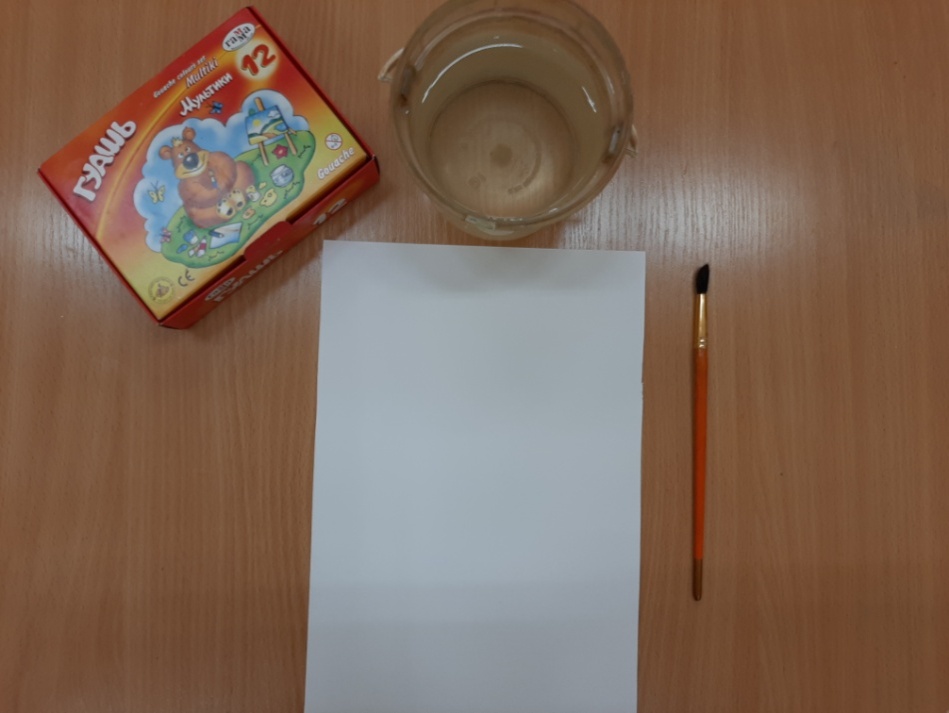                                                                                  → Гуашь → Емкость с водой                                               → Кисть                                                            → Лист бумагиИ ВАТНЫЕ ПАЛОЧКИ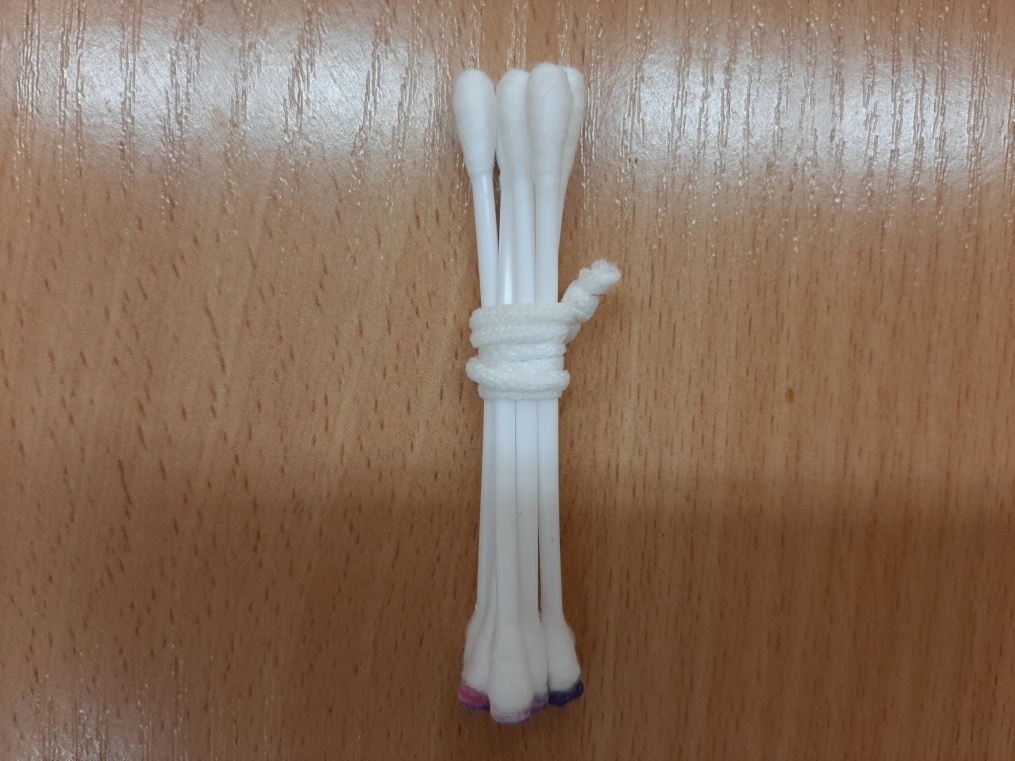 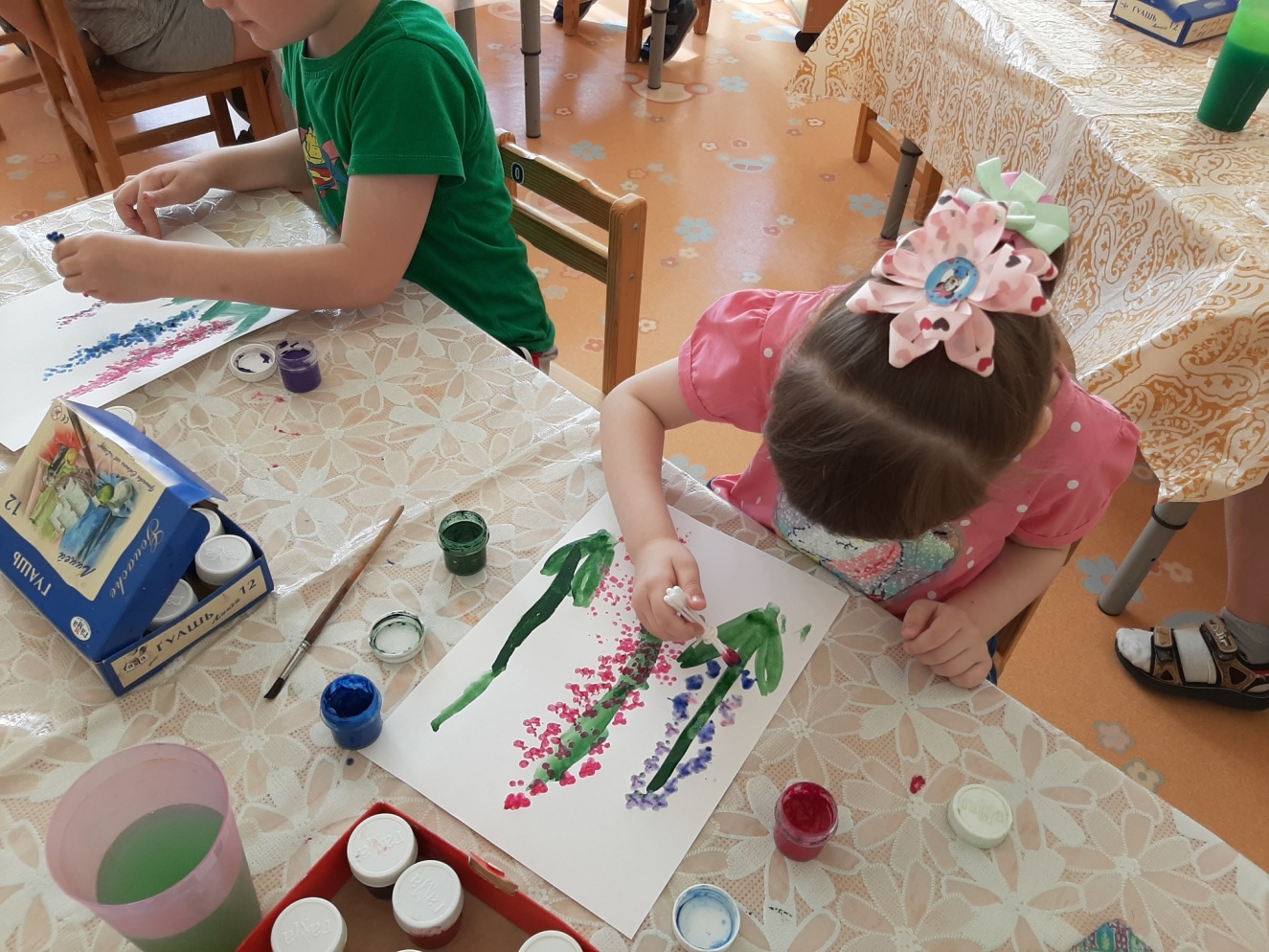 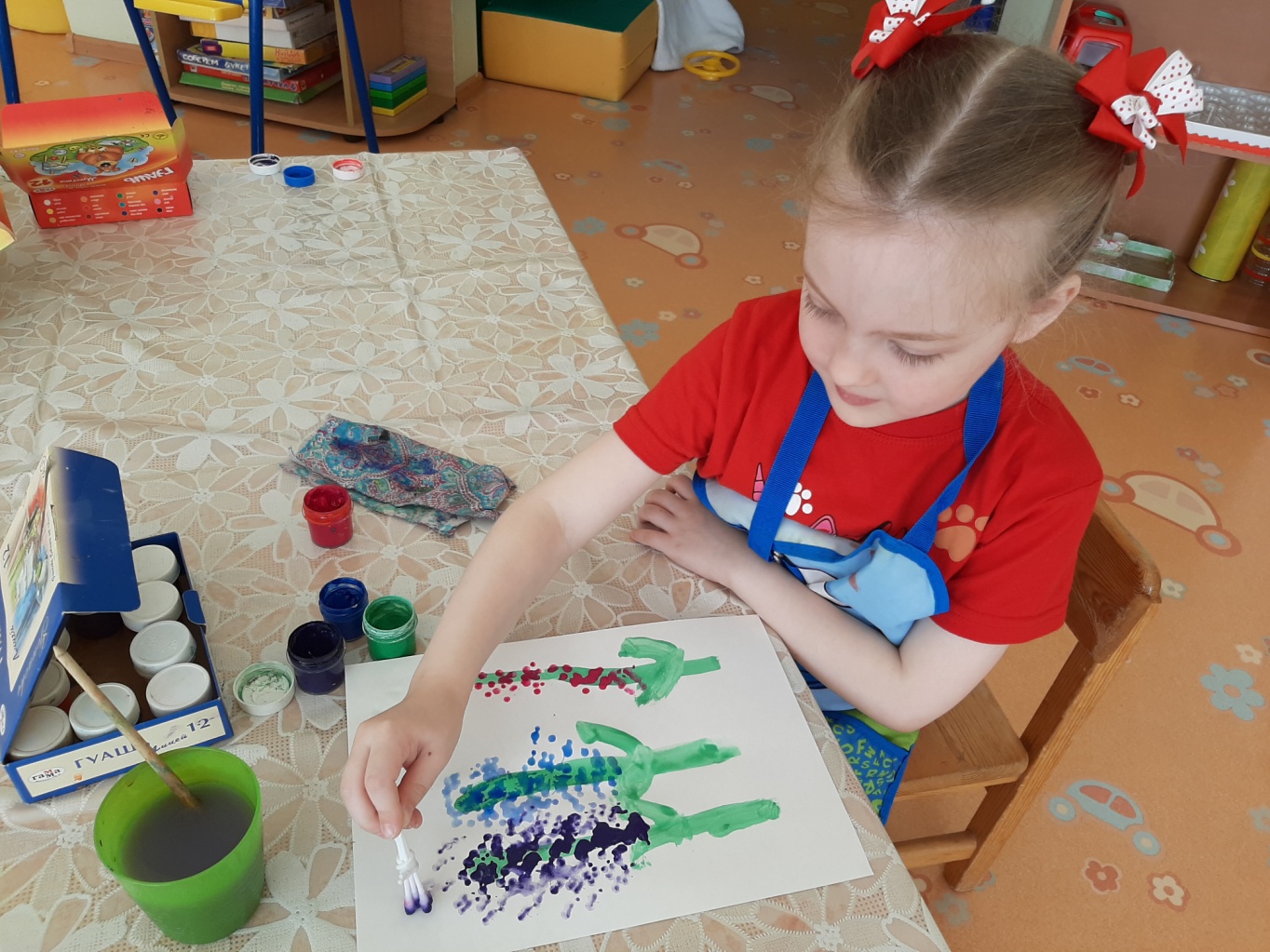 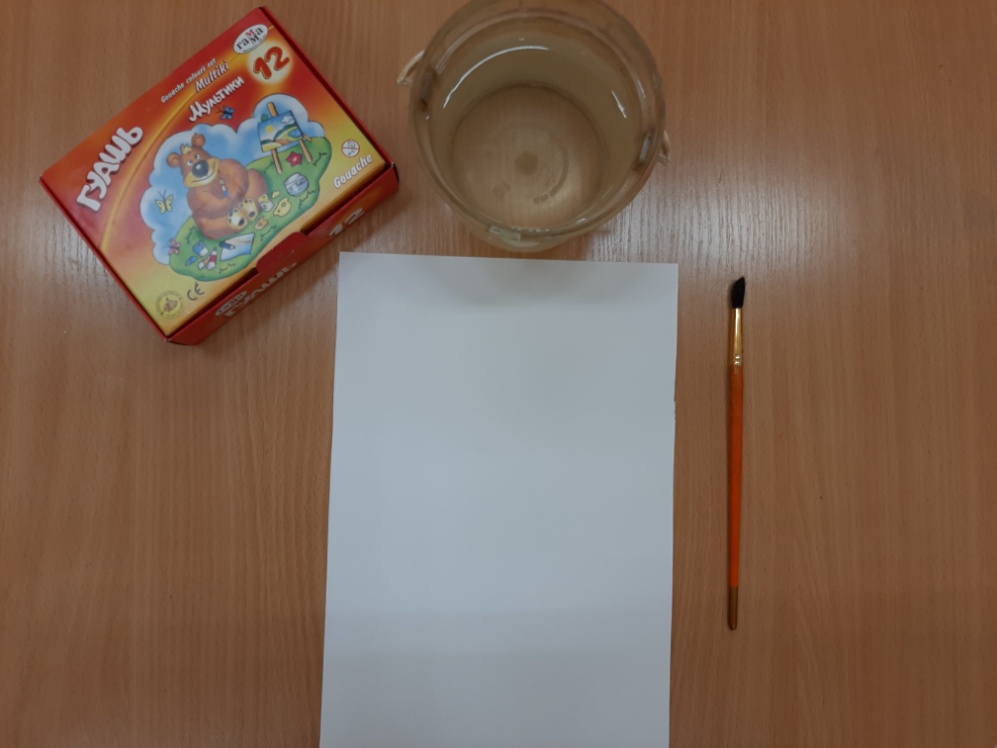                                                    → Гуашь → Емкость с водой                                               → Кисть                                                            → Лист бумагиВтулка от туалетной бумаги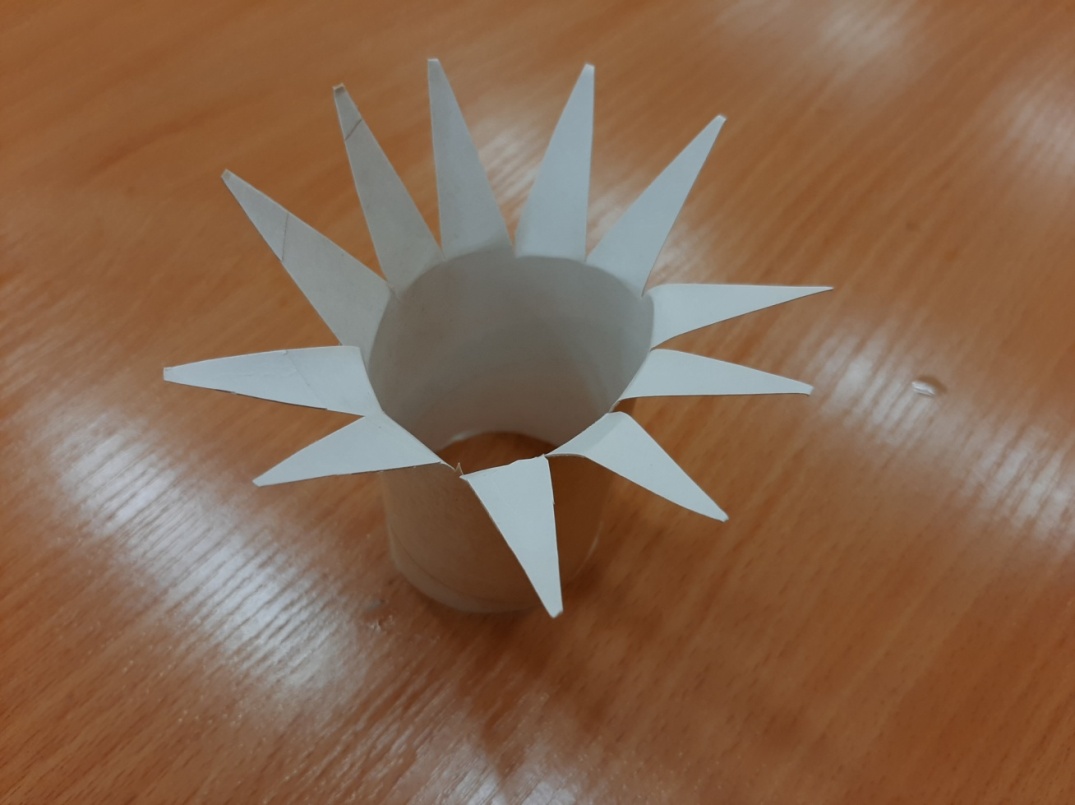 Печатаем, поворачивая втулку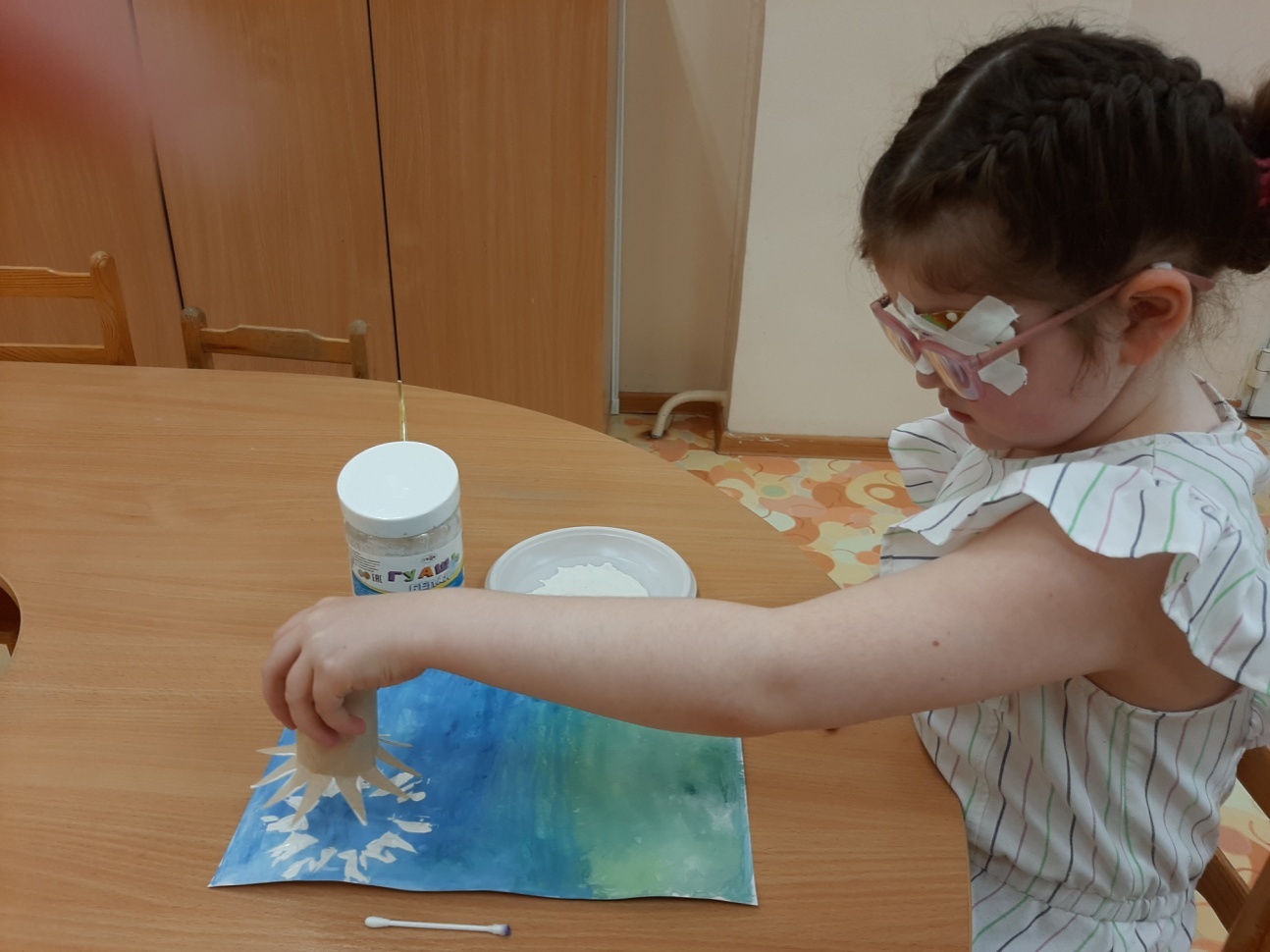 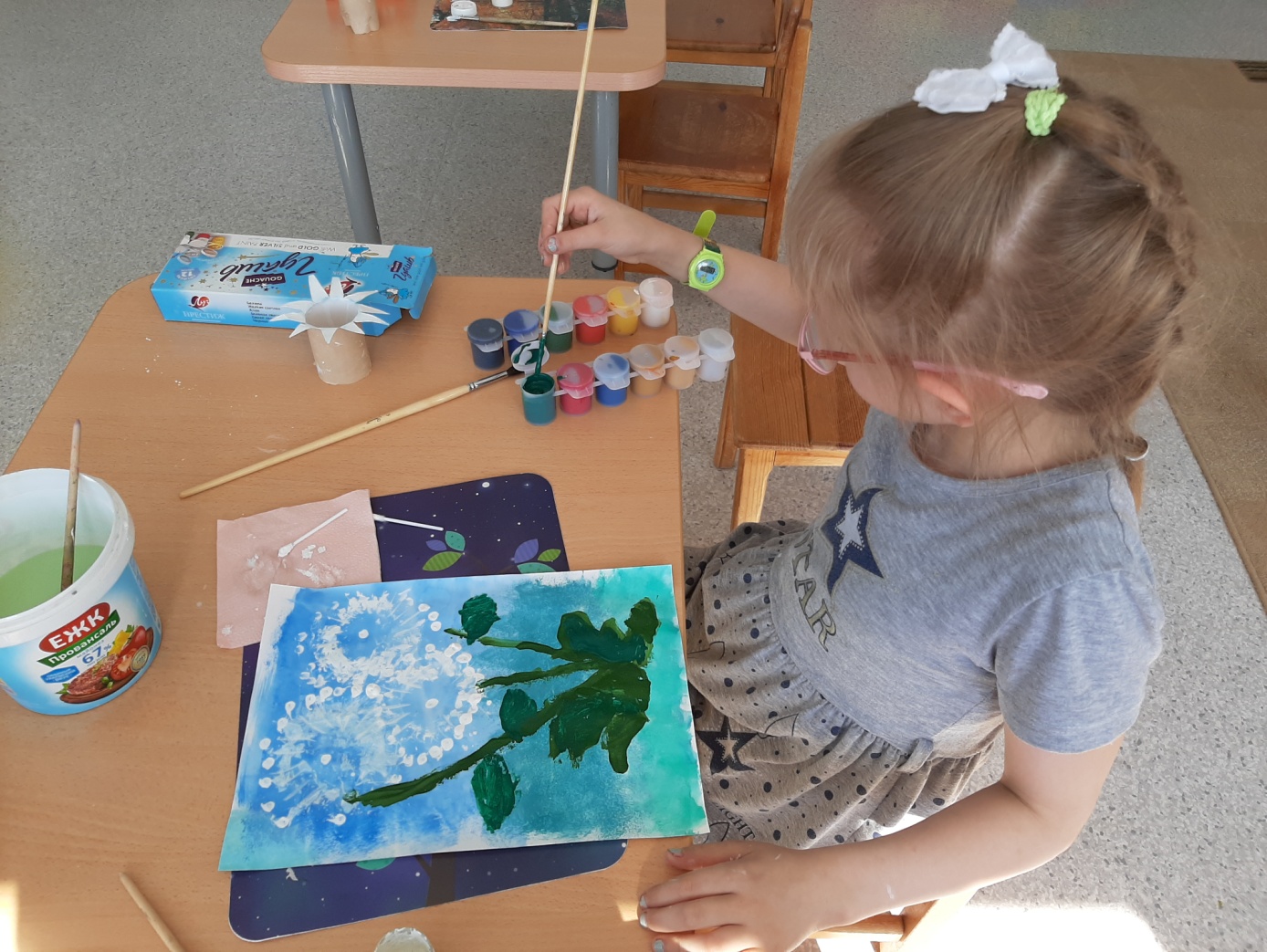 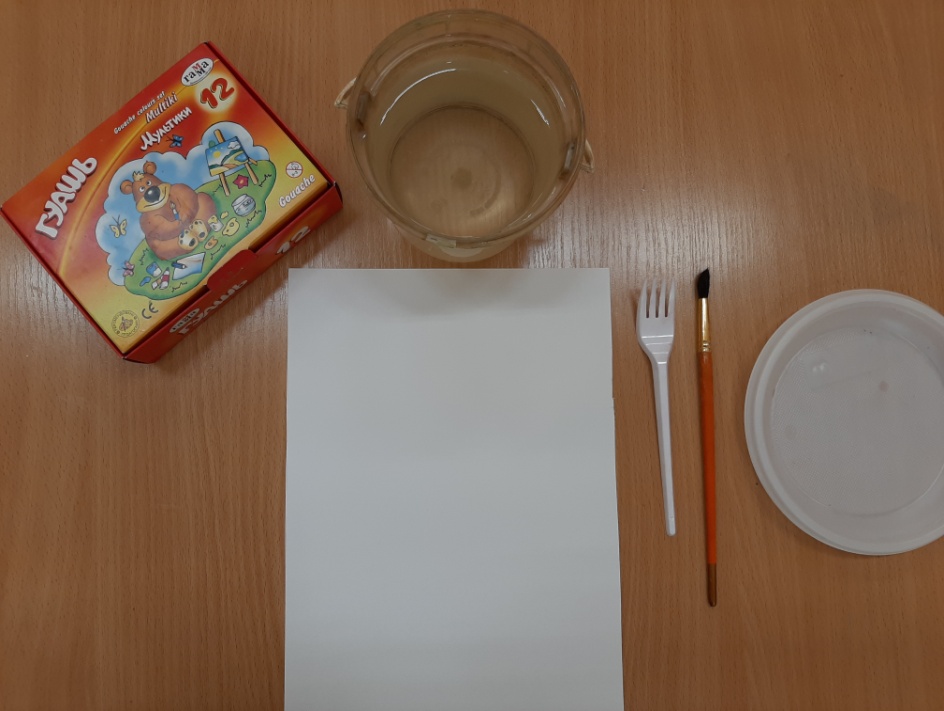                                                                                → Гуашь → Емкость с водой                                               → Кисть                                                            → Лист бумаги                                                   → Емкость                                                               для красок И ВИЛКА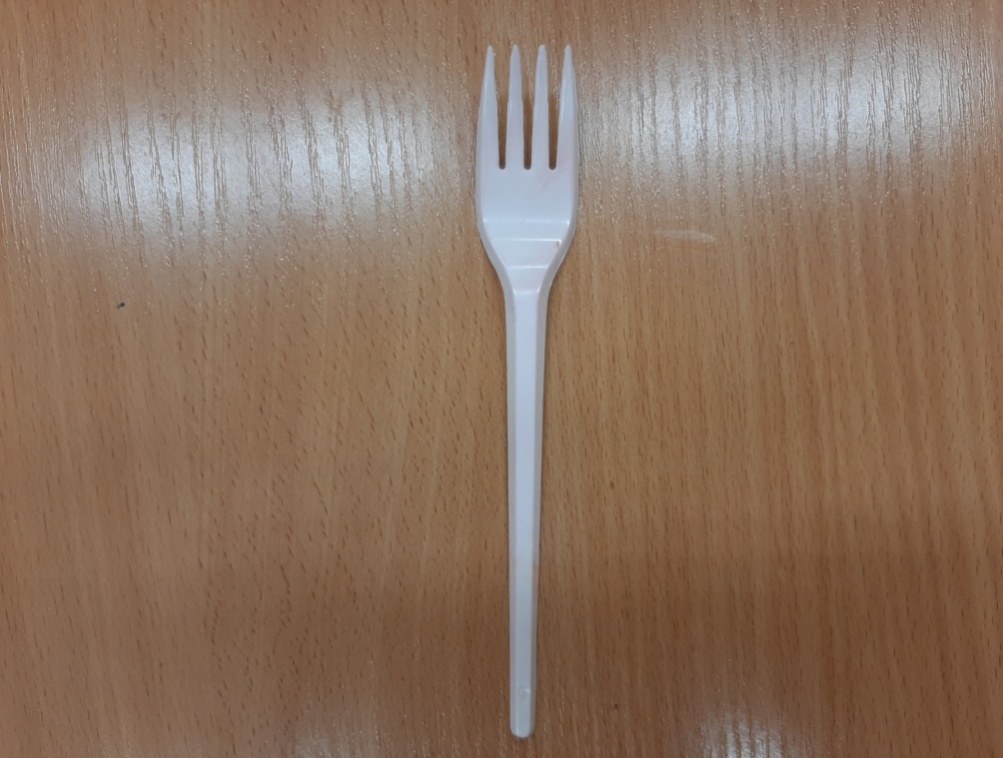 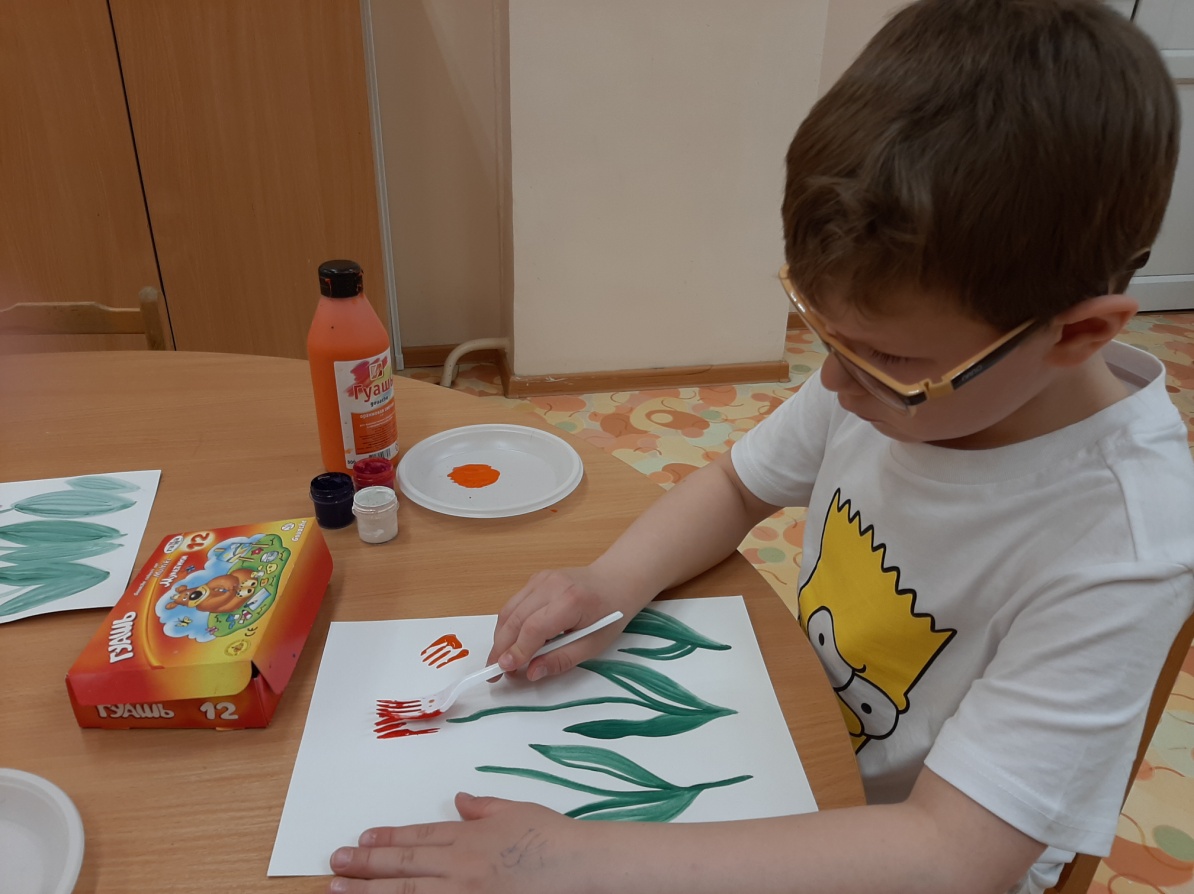 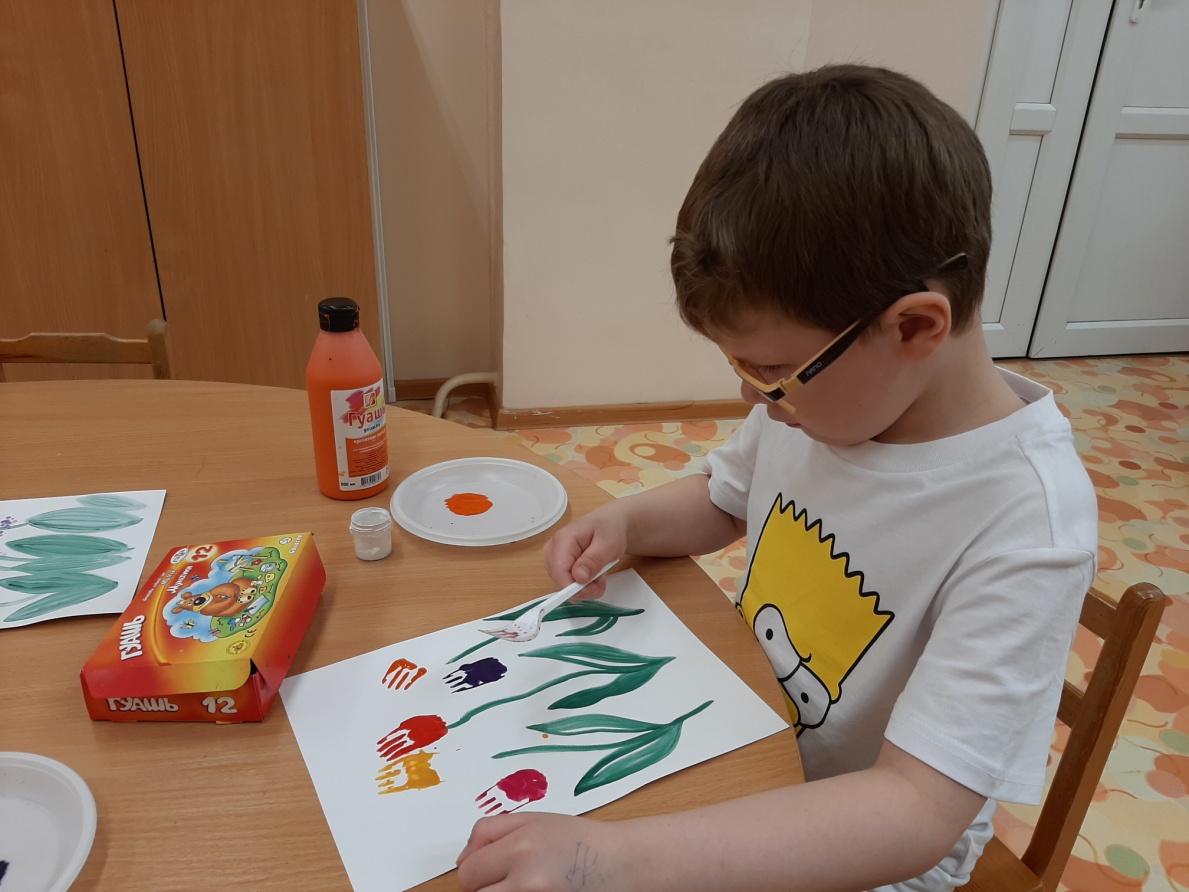 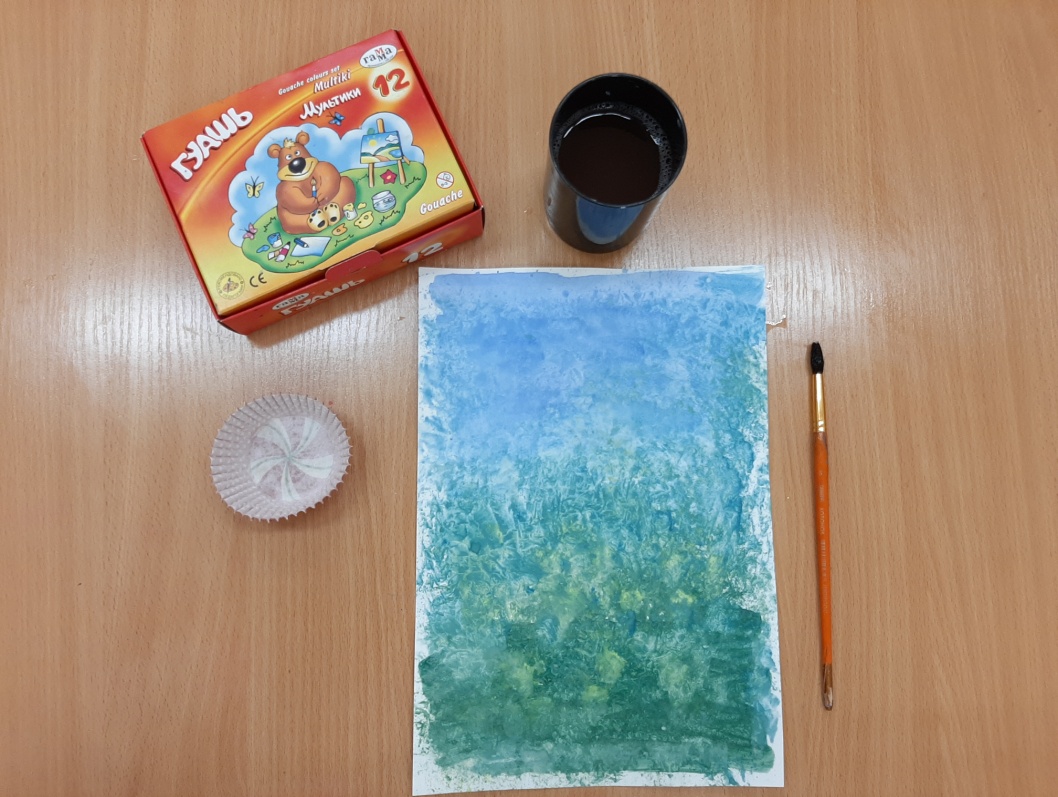                                                                                  → Гуашь → Емкость с водой                                               → Кисть                                                            → Лист бумагии бумажная формочка для кексов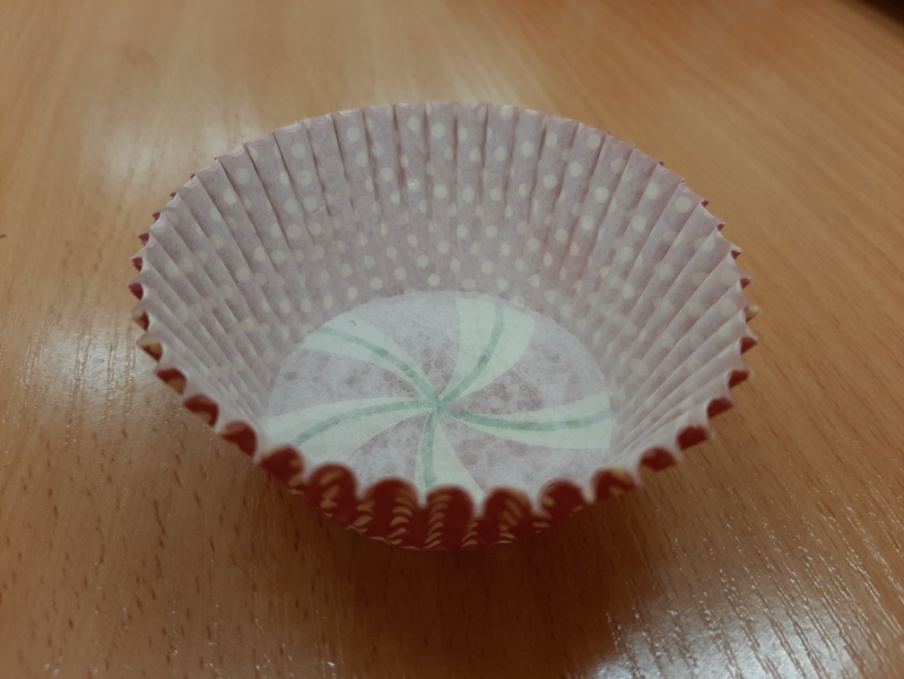 наносим краску на сжатую формочку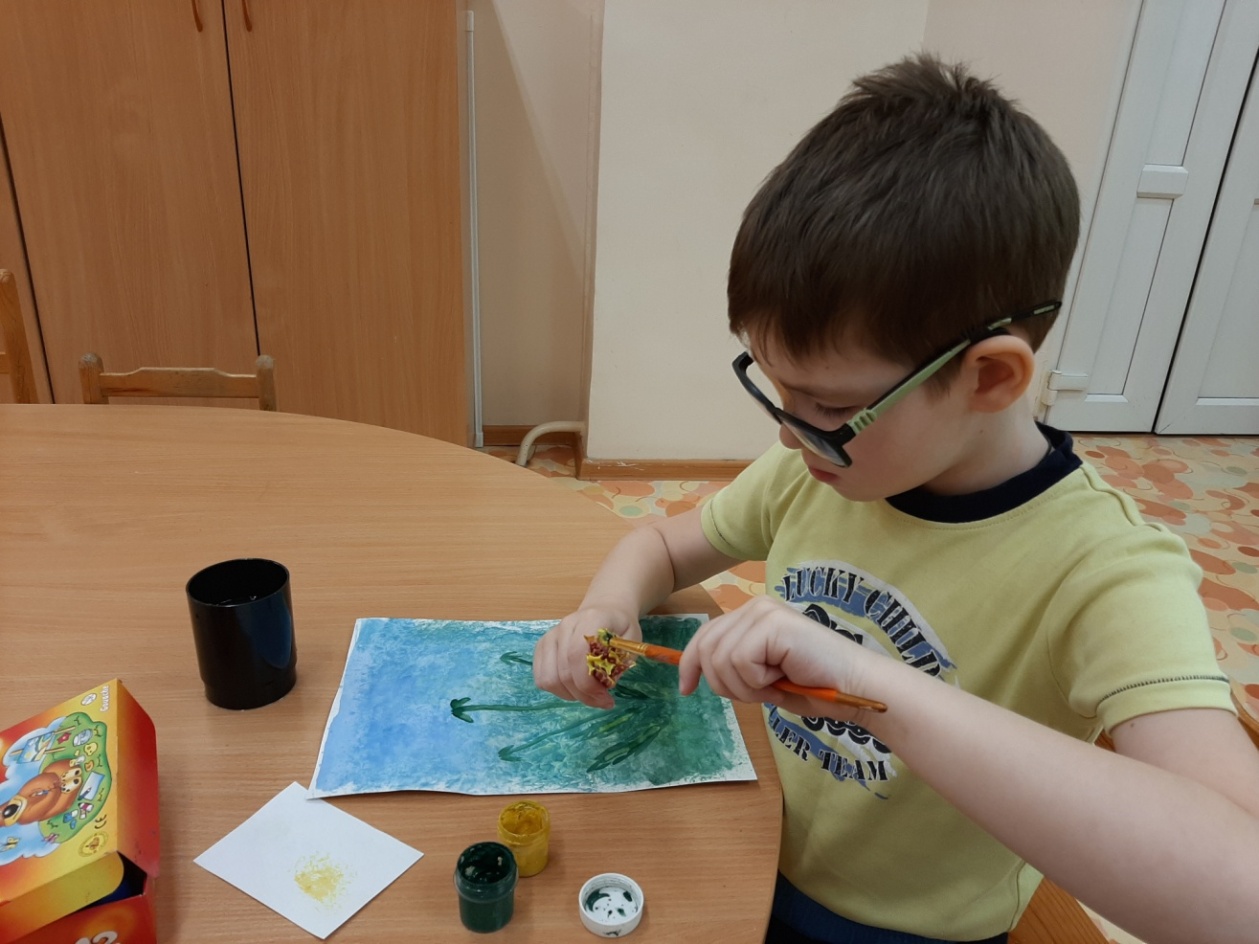 печатаемизображаем соцветие одуванчика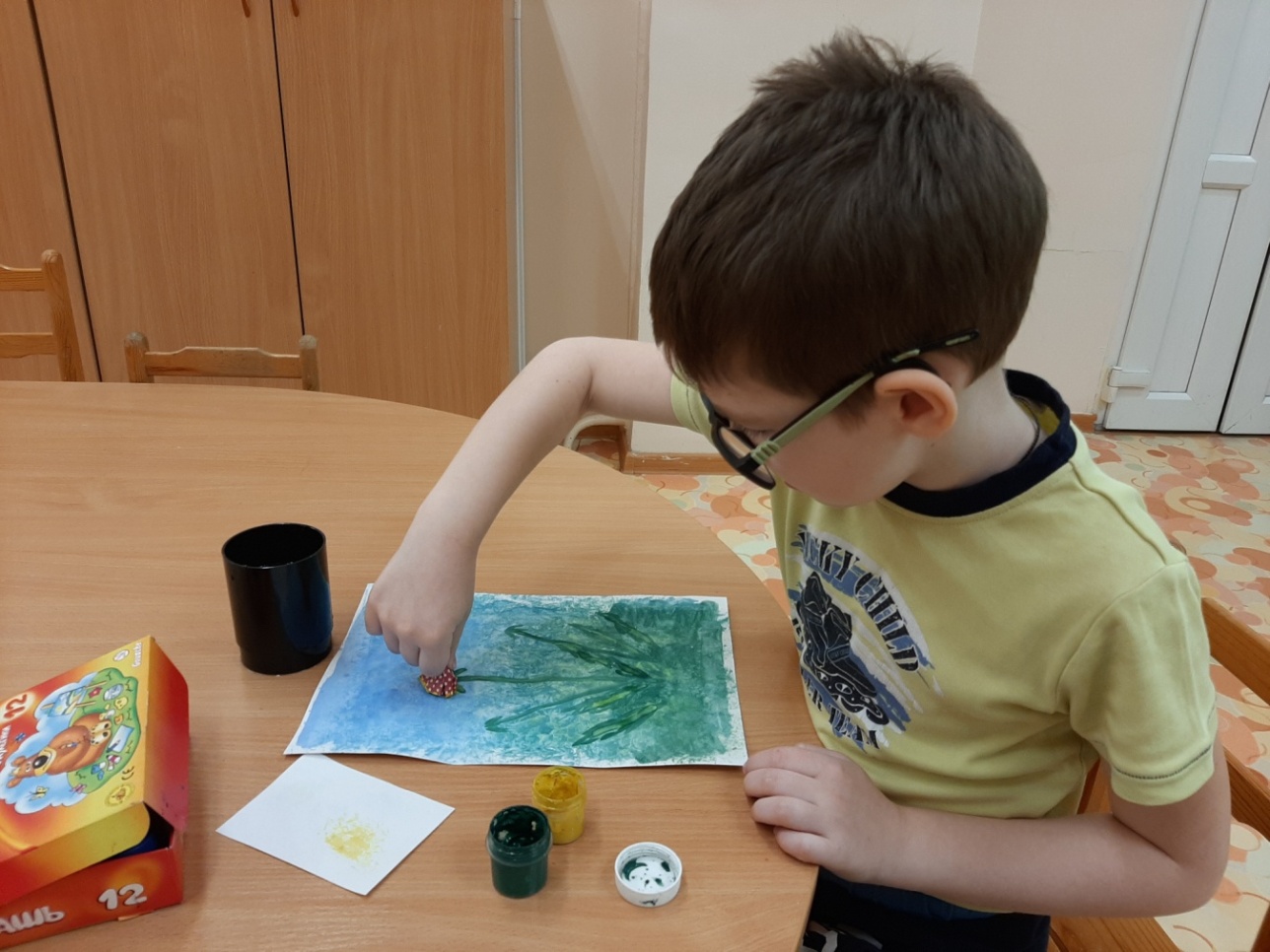 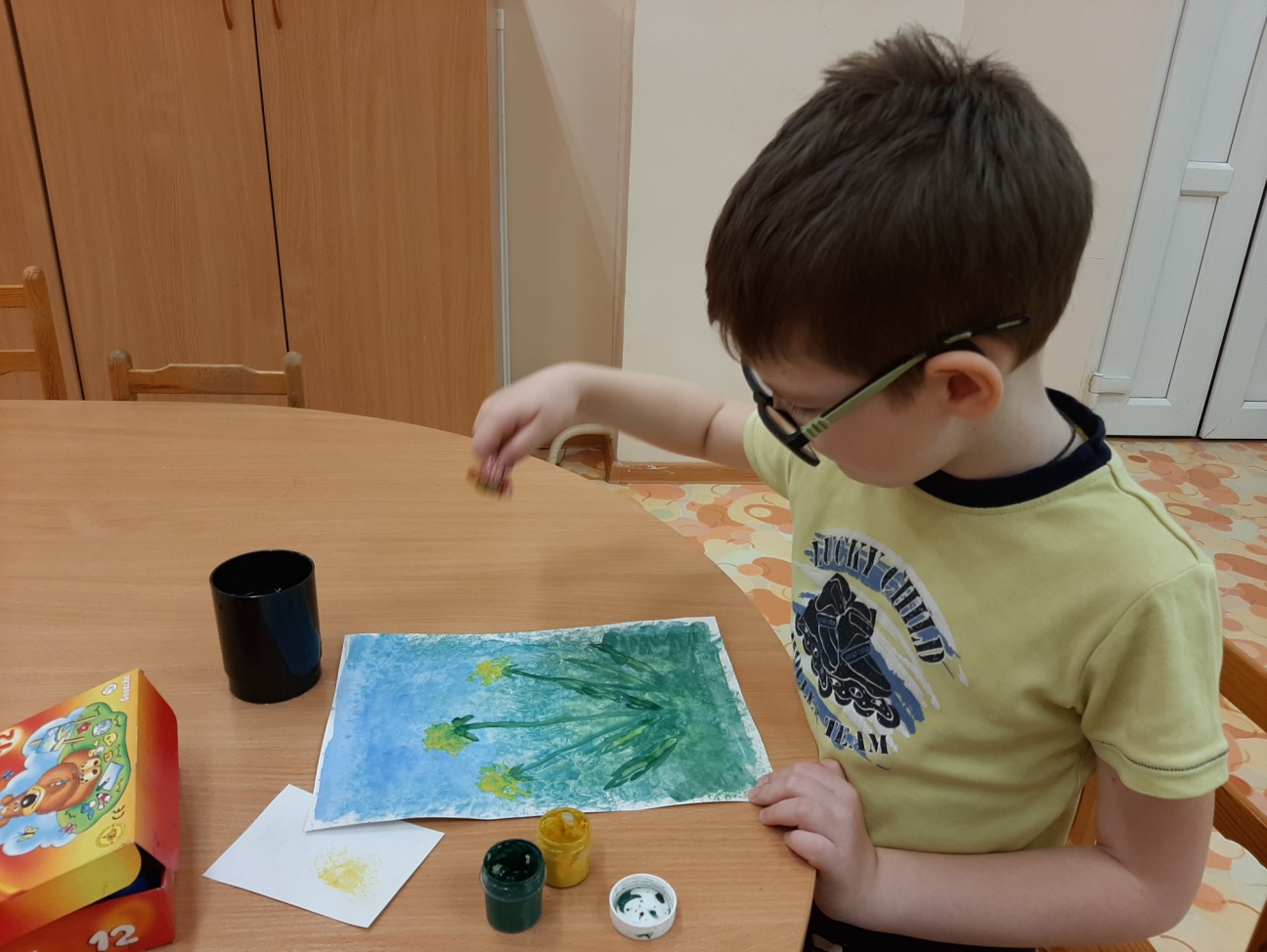 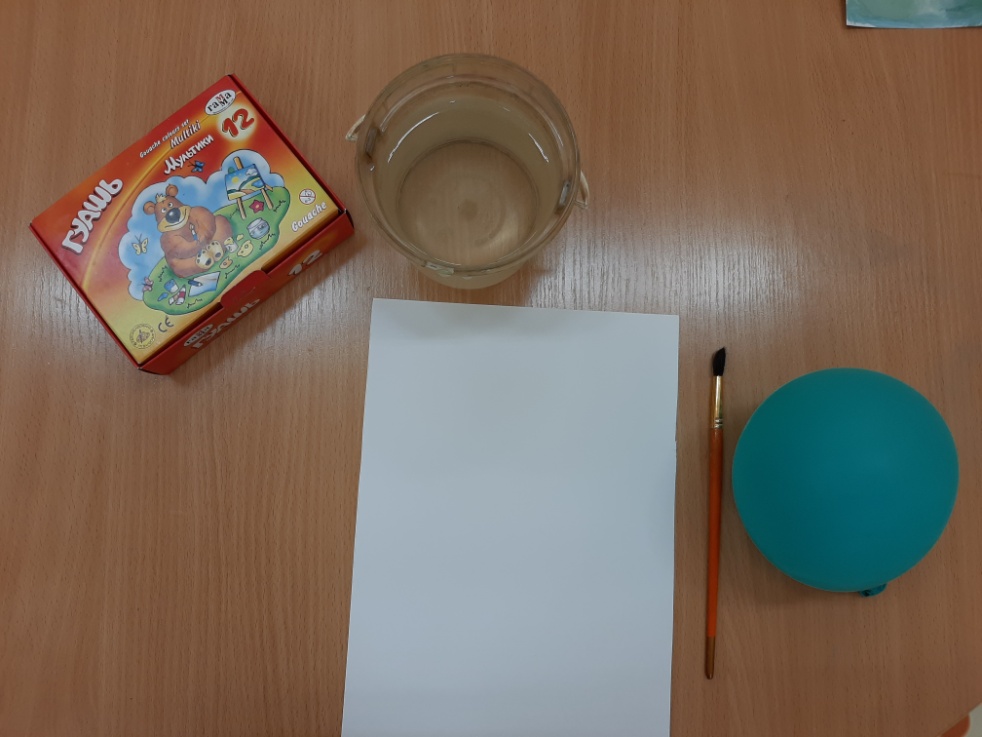                                                → Гуашь → Емкость с водой                                               → Кисть                                                            → Лист бумагиИ ВОЗДУШНЫЙ ШАРИК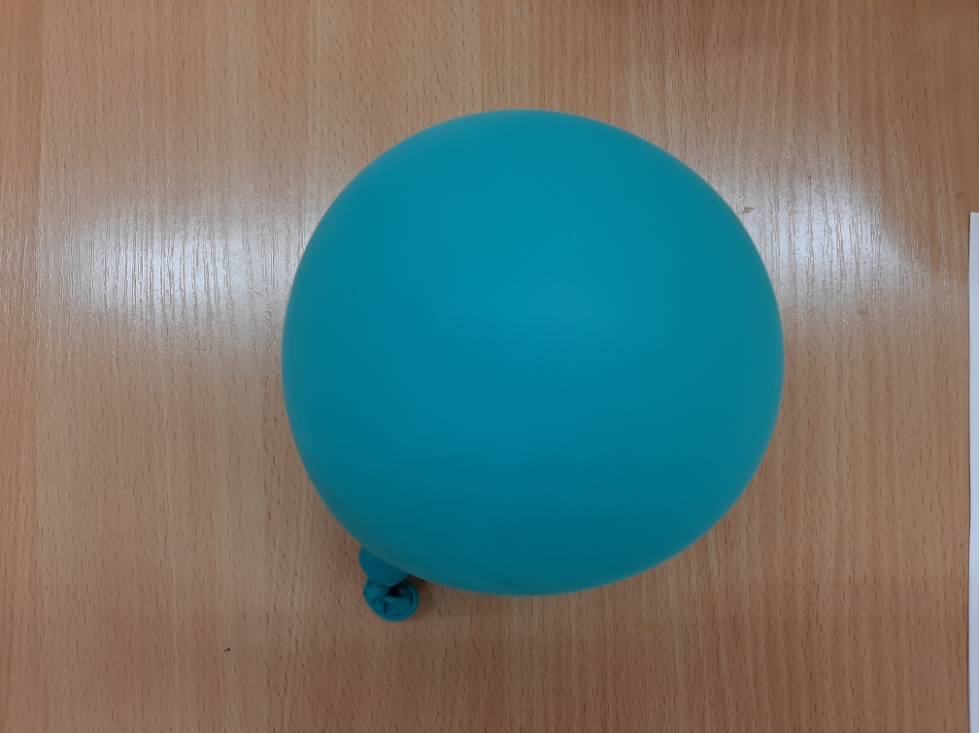 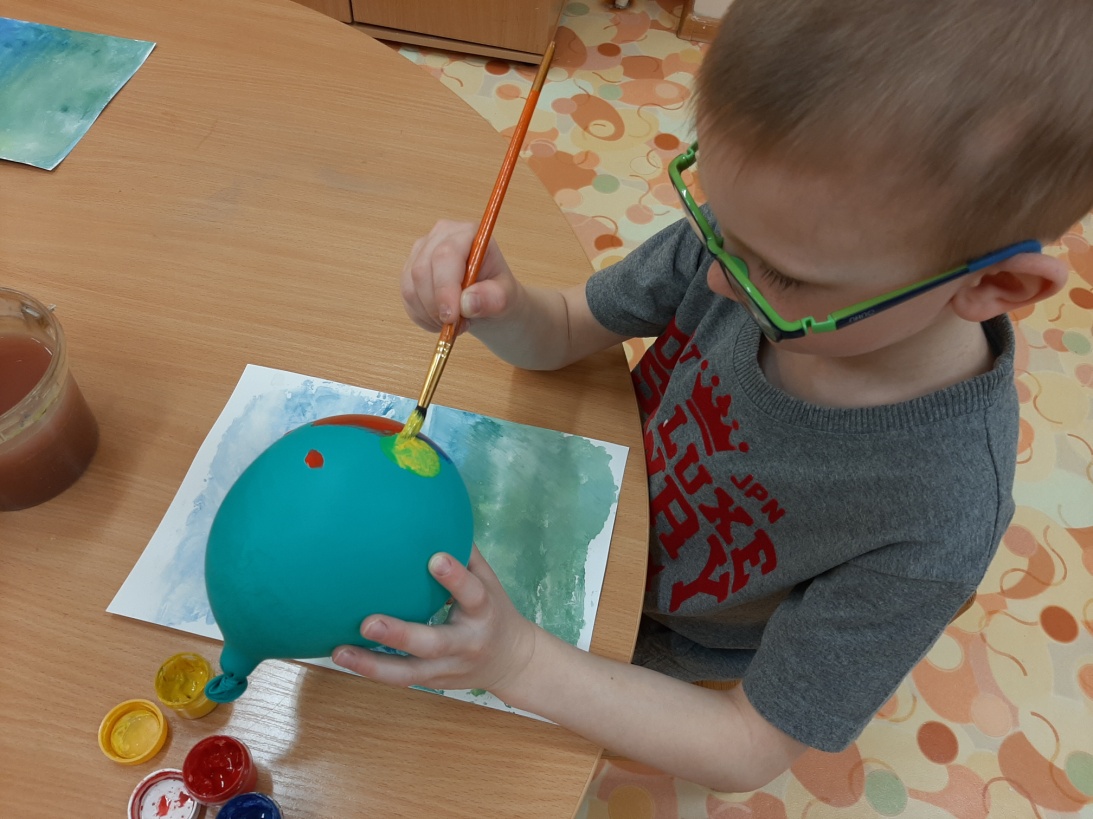 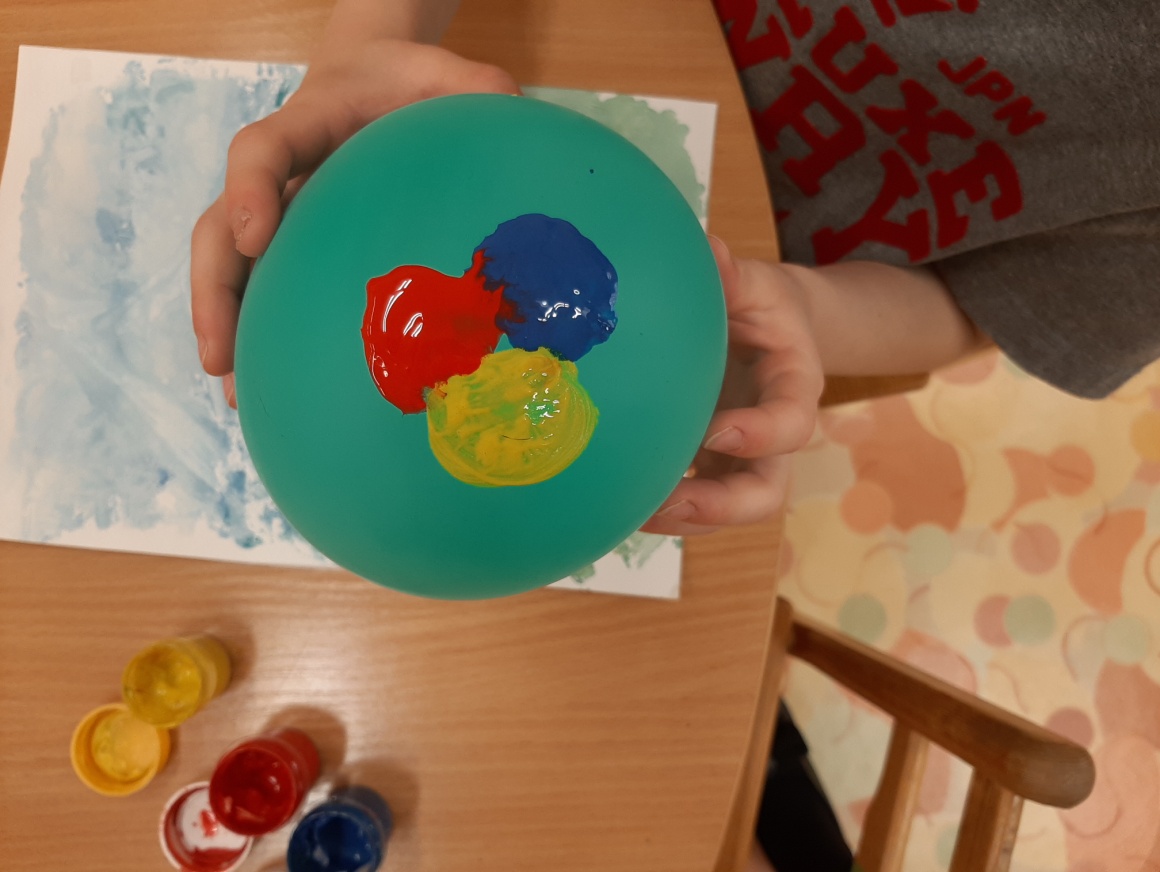 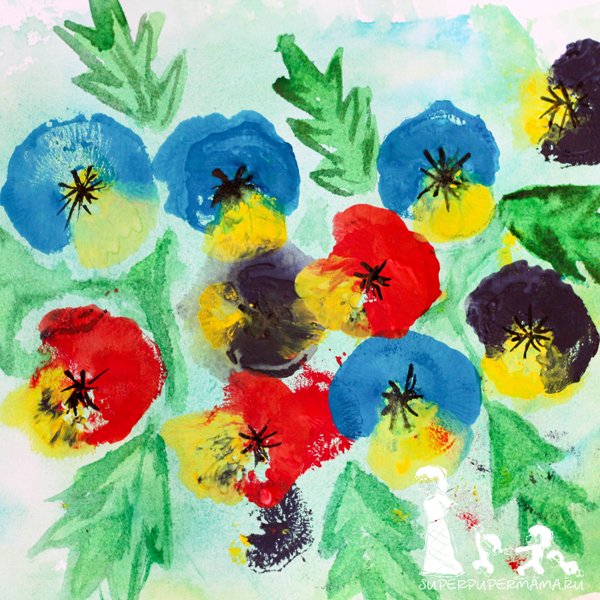           МОНОТИПИЯ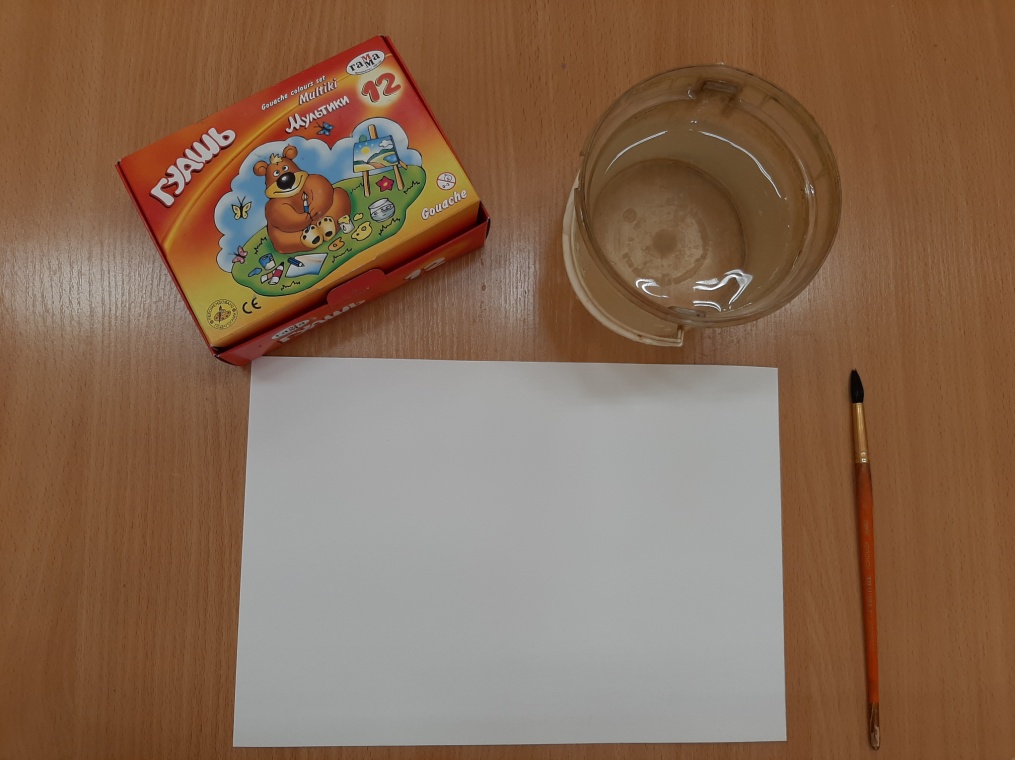                                                → Гуашь → Емкость с водой                                              → Кисть                                                            → Лист бумаги1.Сгибаем лист, раскрываем лист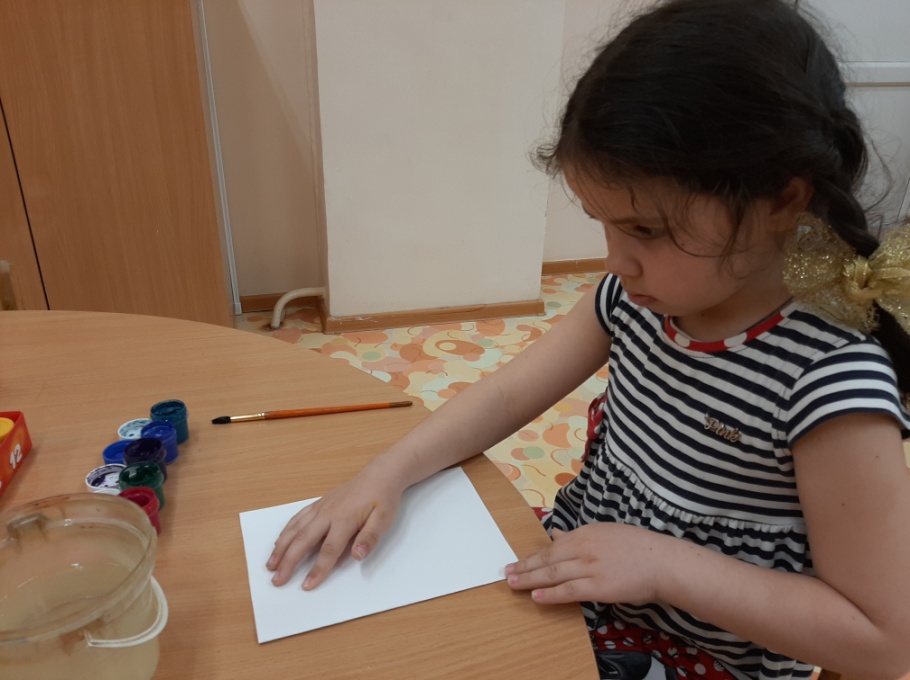 2.Рисуем на половине листа стебель и листок цветка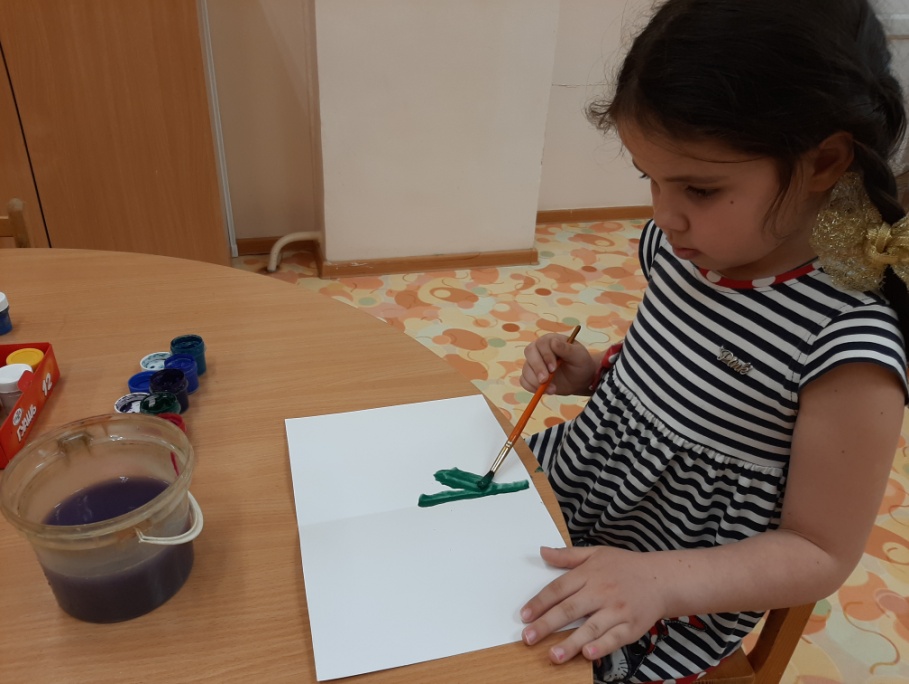 3.Произвольно наносим мазки, изображая лепестки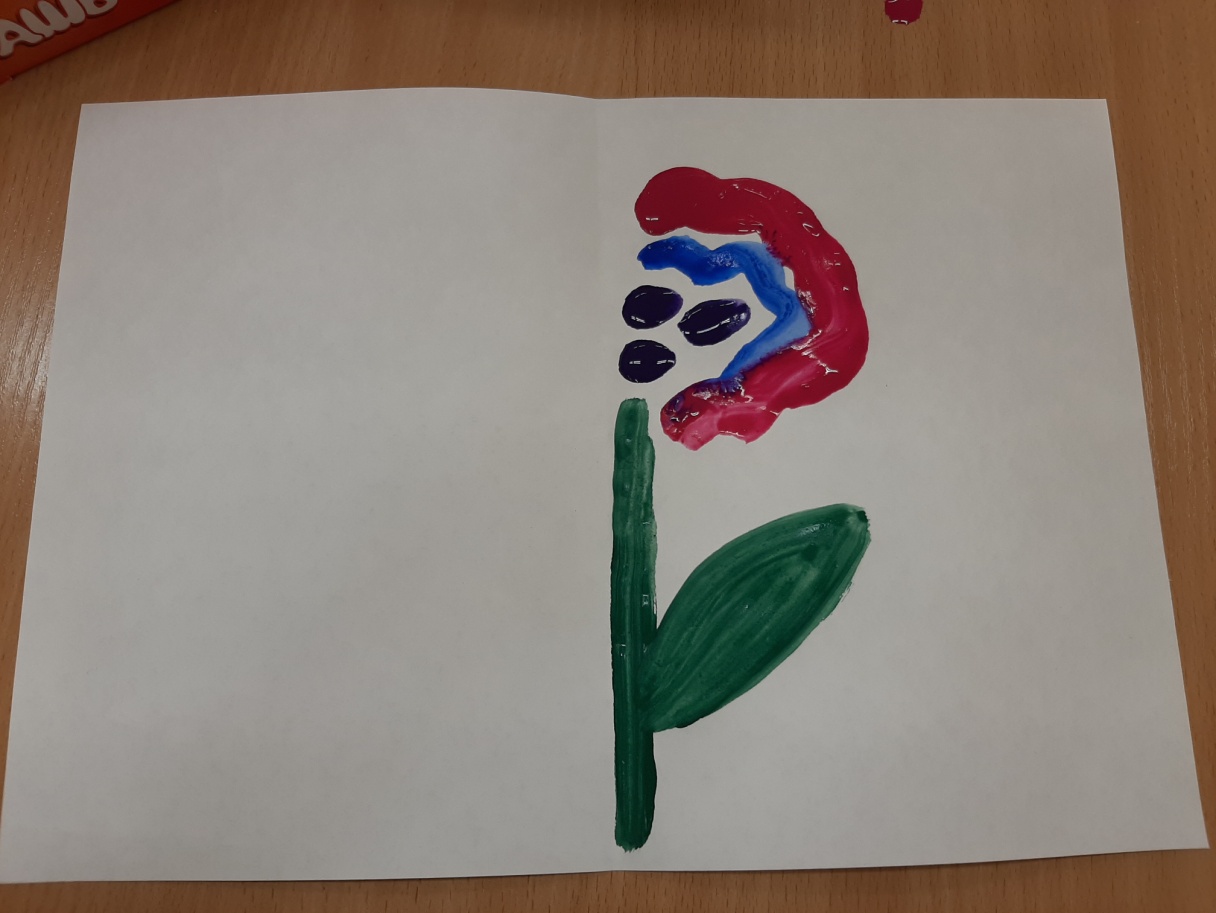 4. Складываем лист бумаги по сгибу и разглаживаем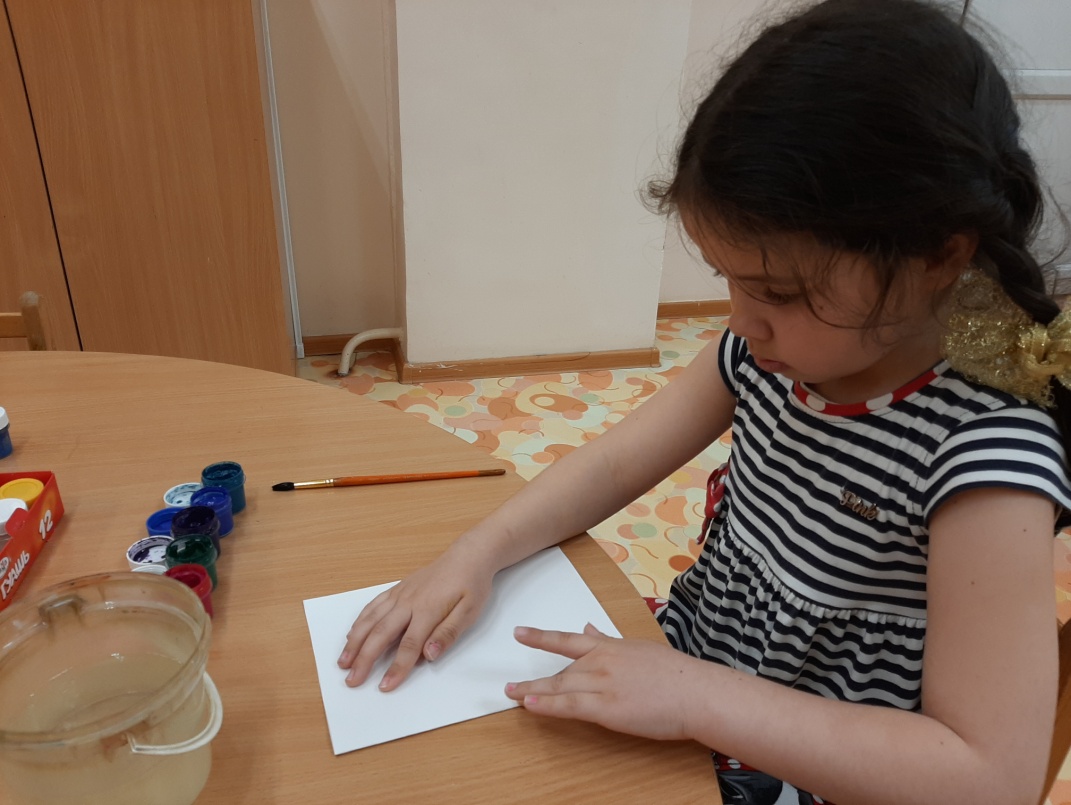 5. Раскрываем лист и получается необычный цветок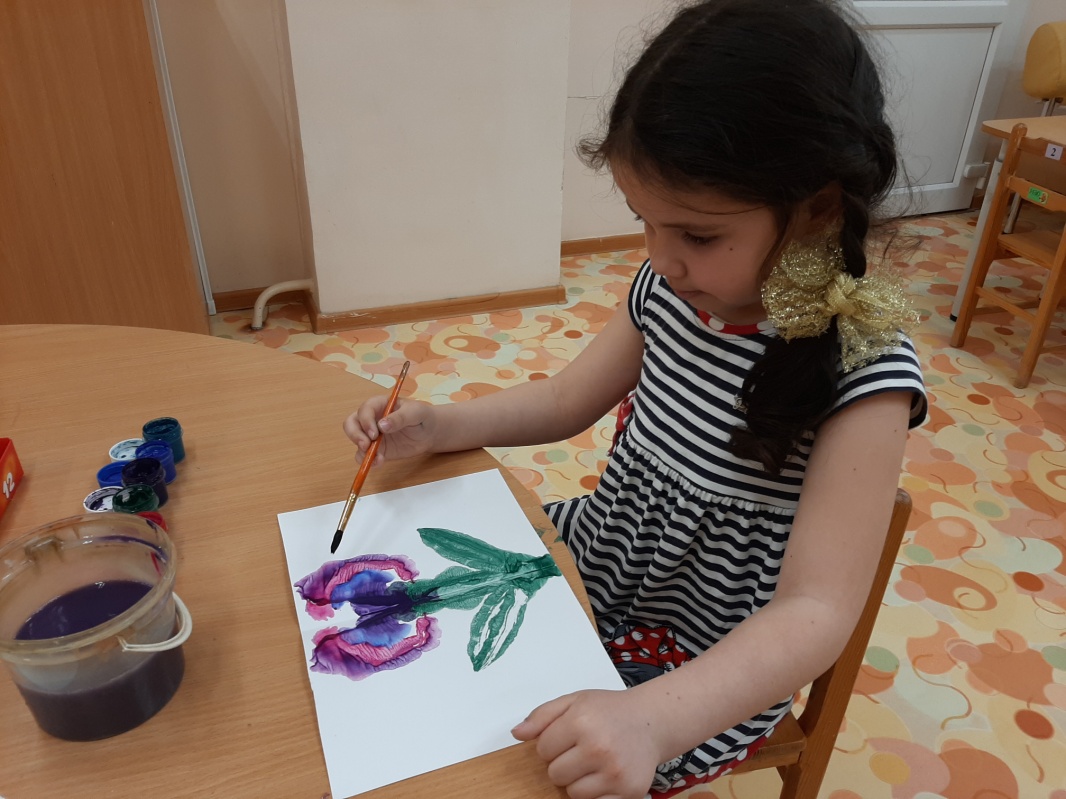 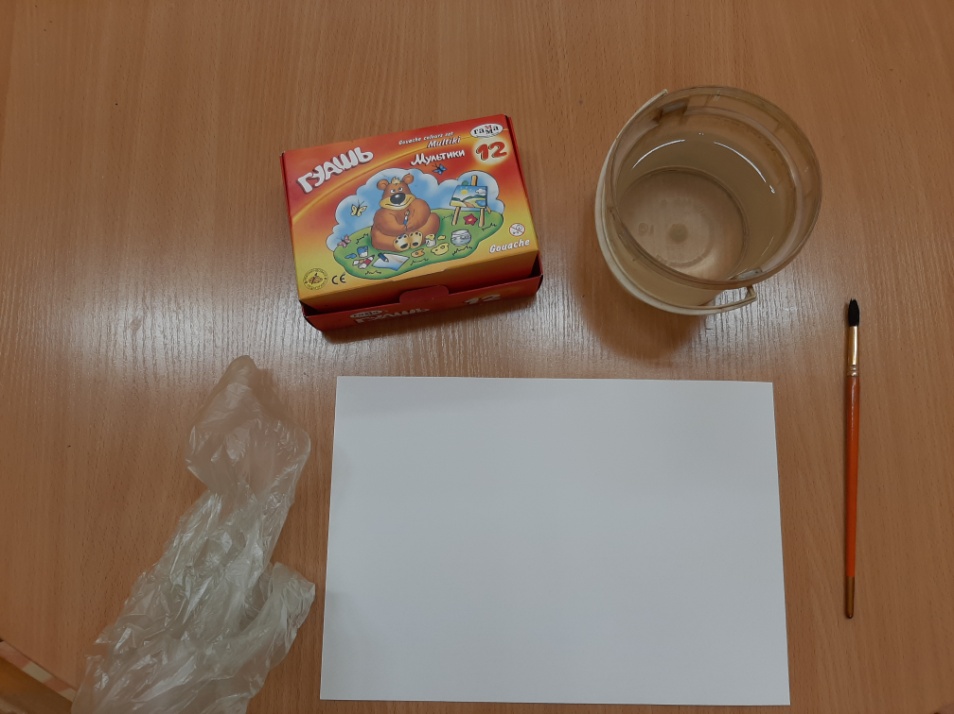                                                                                 → Гуашь → Емкость с водой                                               → Кисть                                                            → Лист бумагии полиэтиленовый пакет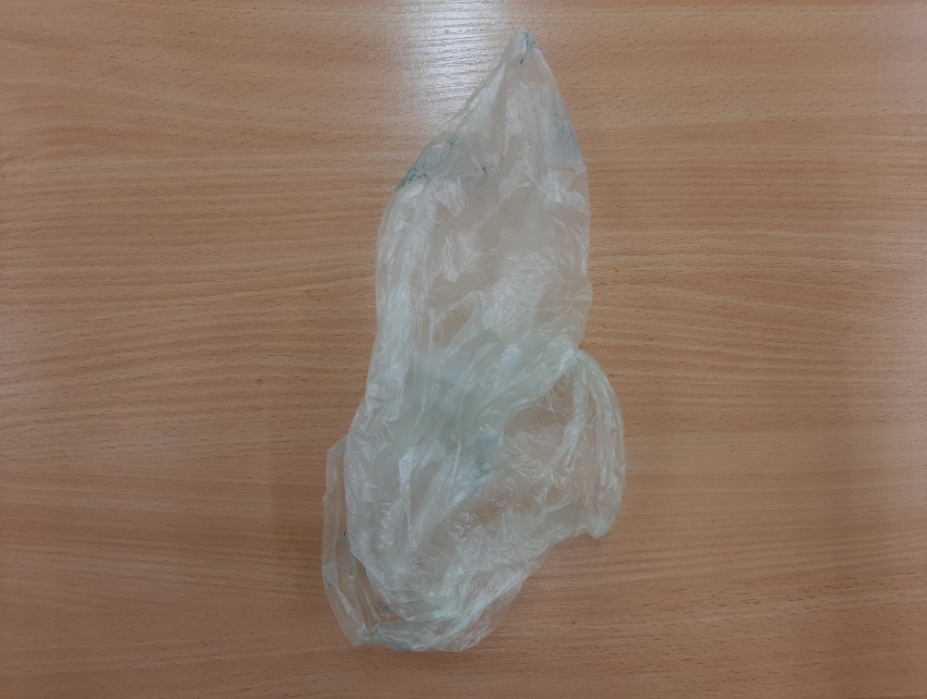 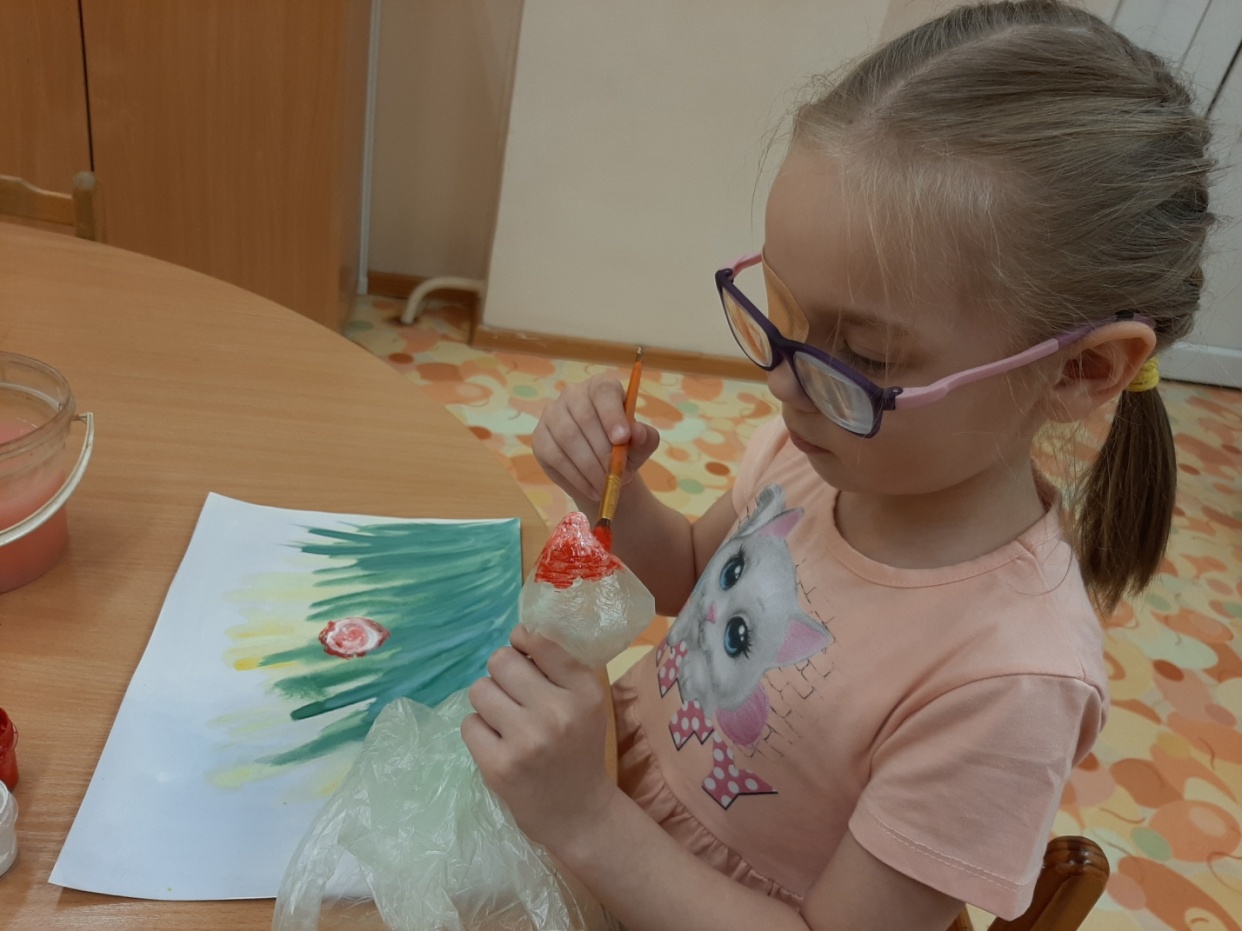 На угол пакета наносим краску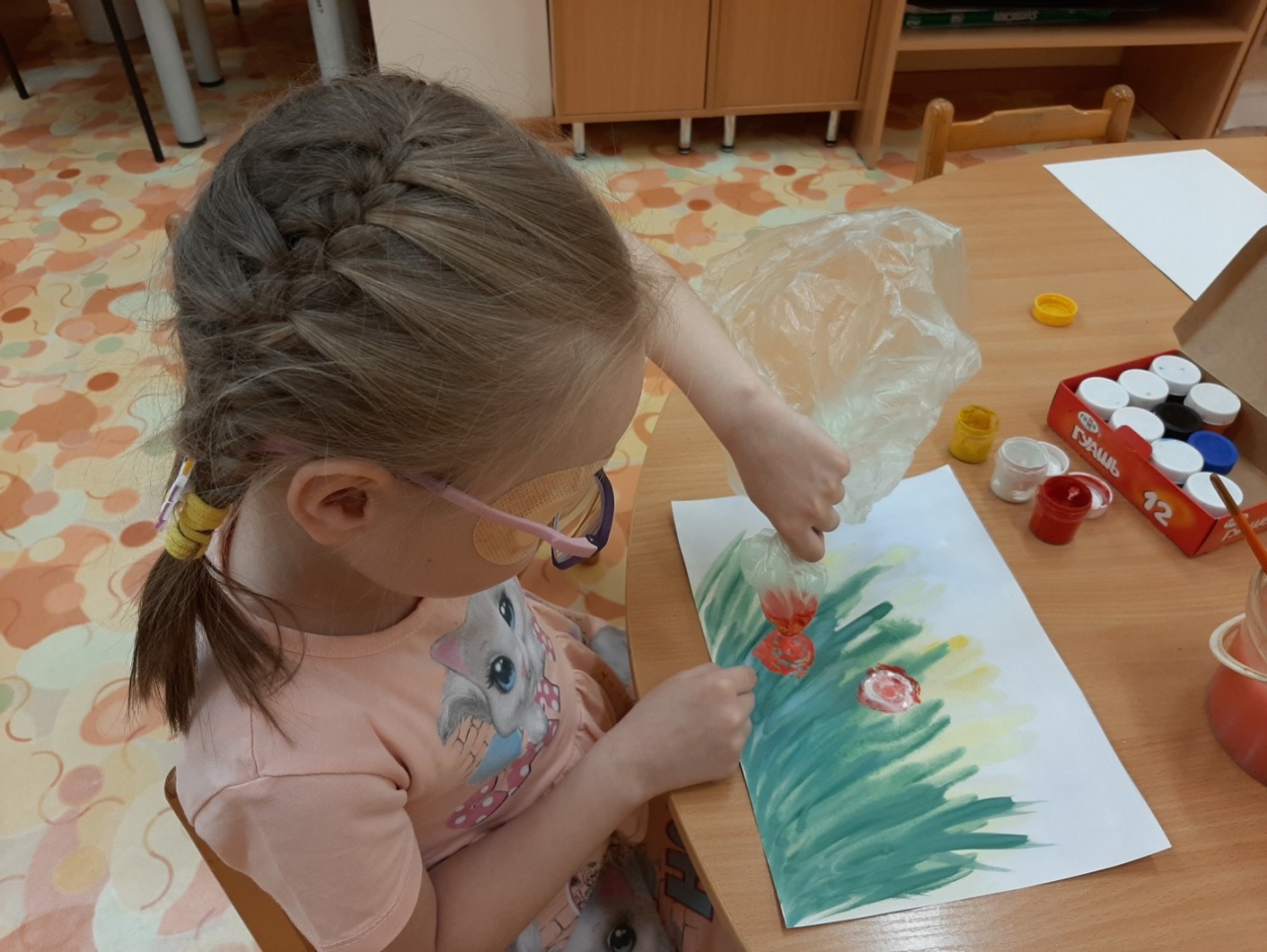 Делаем отпечаток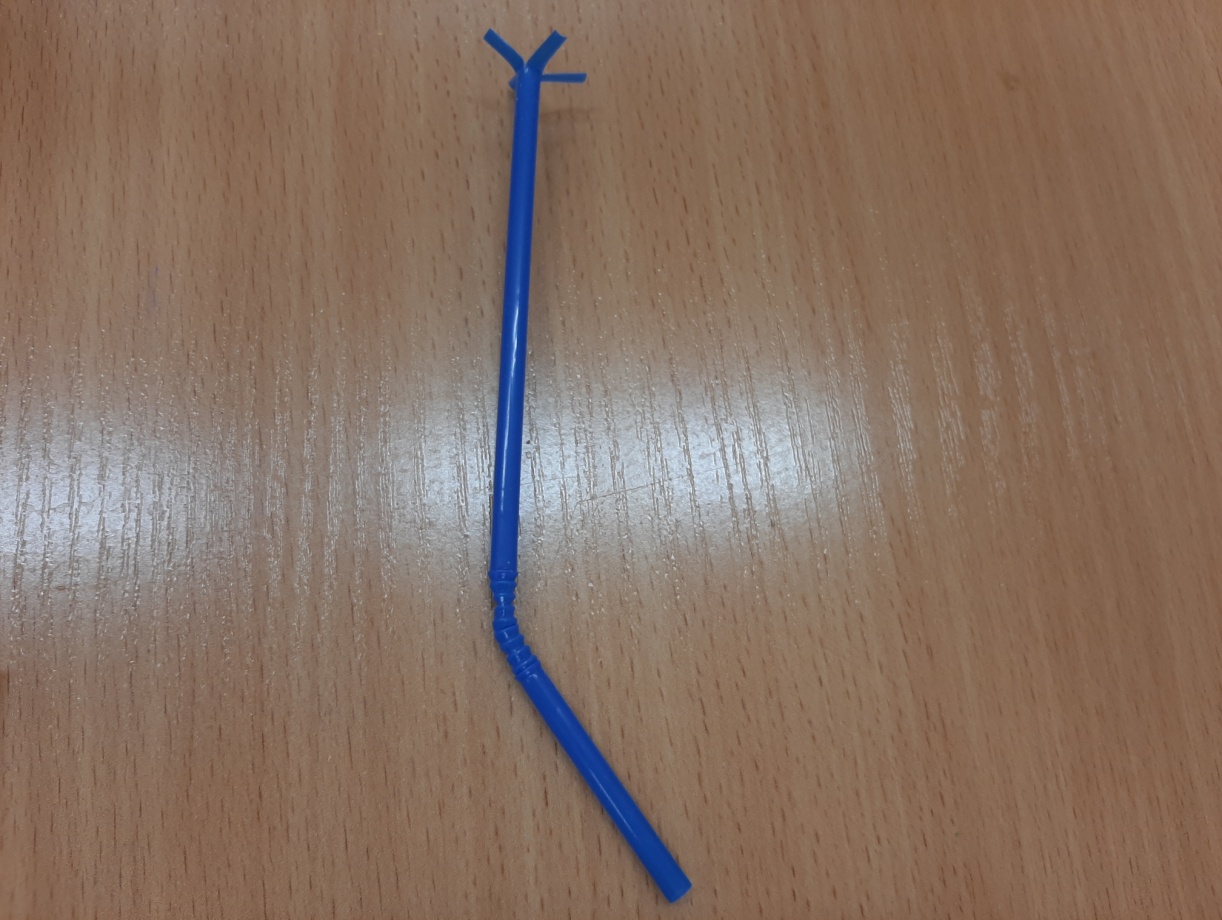 Пластиковой трубочкой печатаем маленькие цветы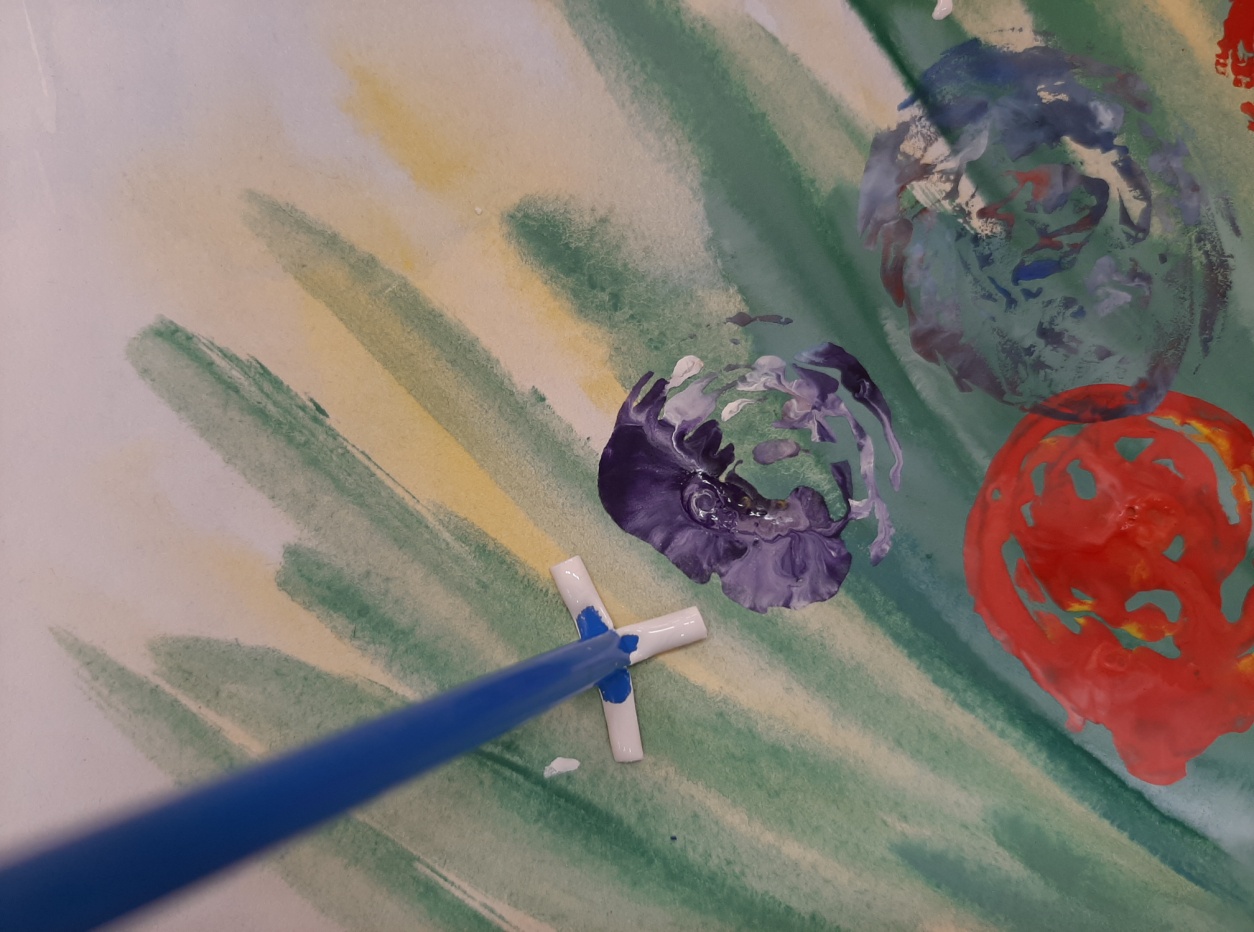                                                                                                                     →Моющее средство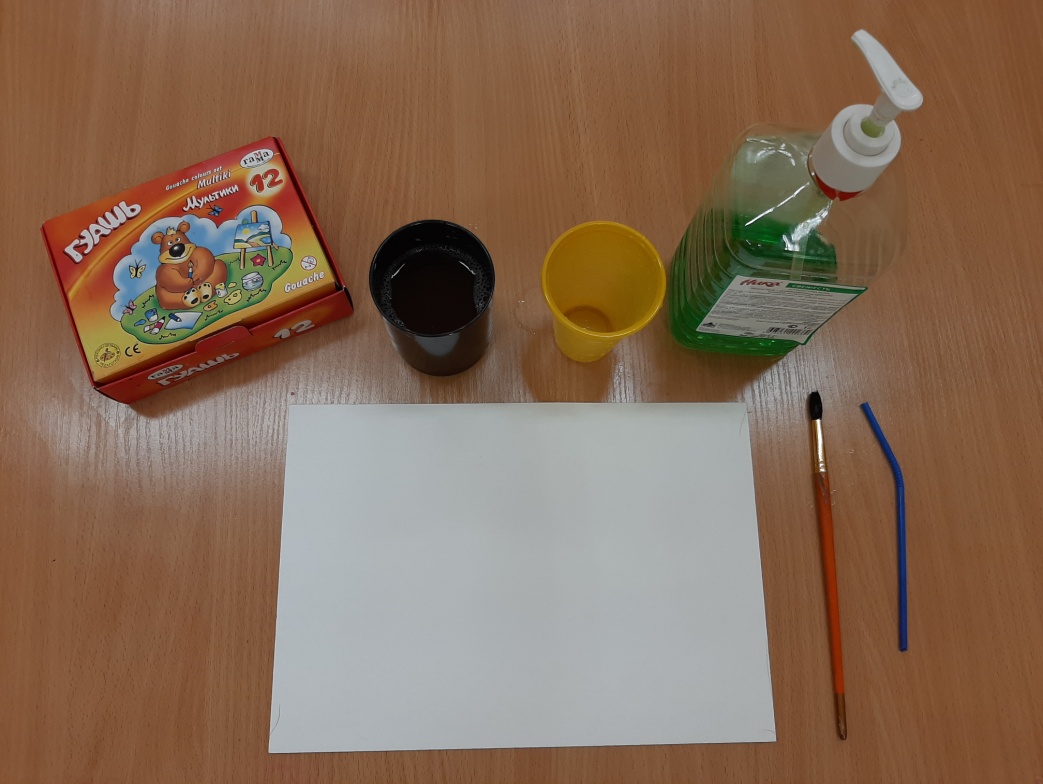                                                                                                                                             →Стаканчик                                                                                                                                            →Трубочка                                                                                 → Гуашь → Емкость с водой                                               → Кисть                                                            → Лист бумагиналиваем в стакан немного воды, моющего средства и краски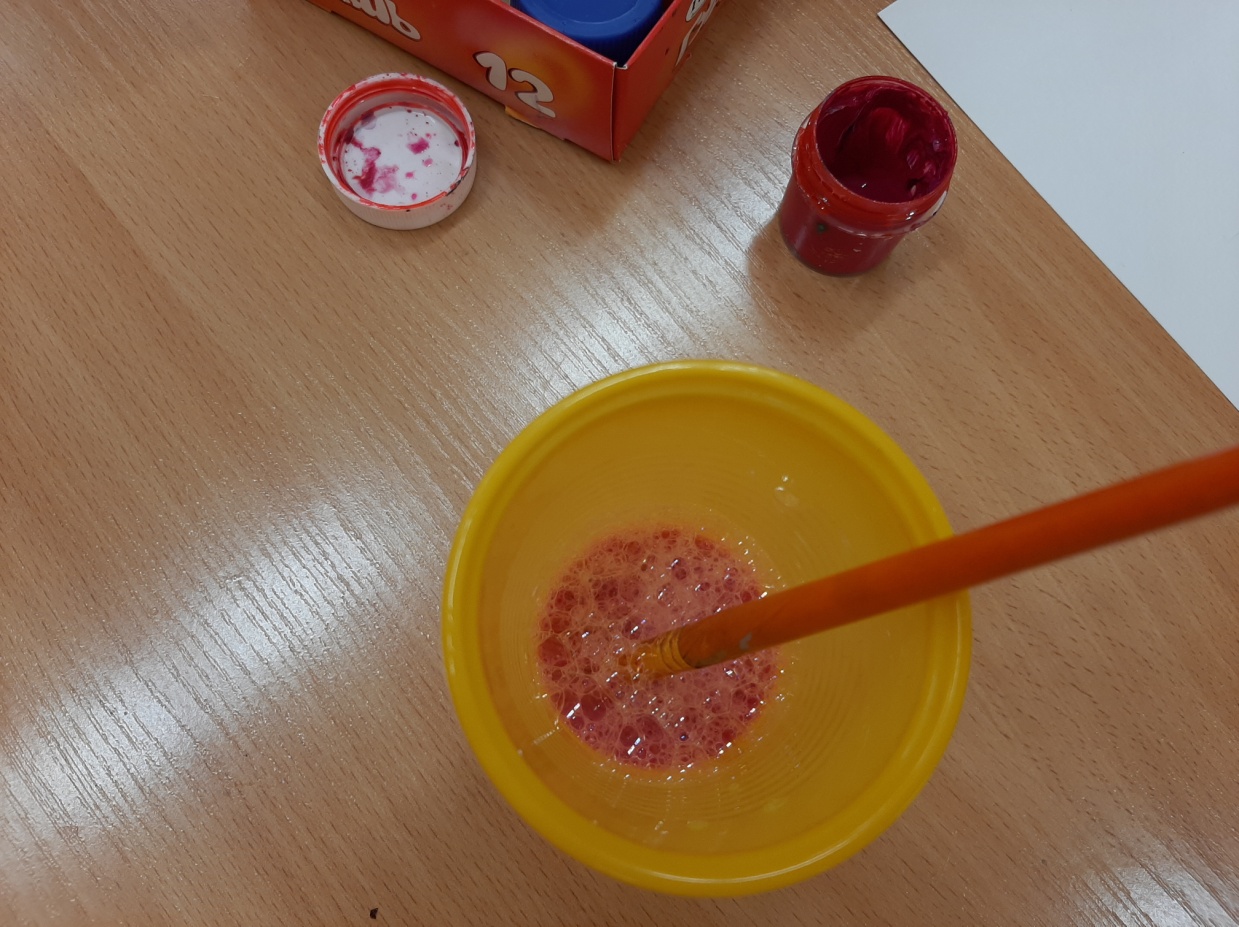 перемешиваем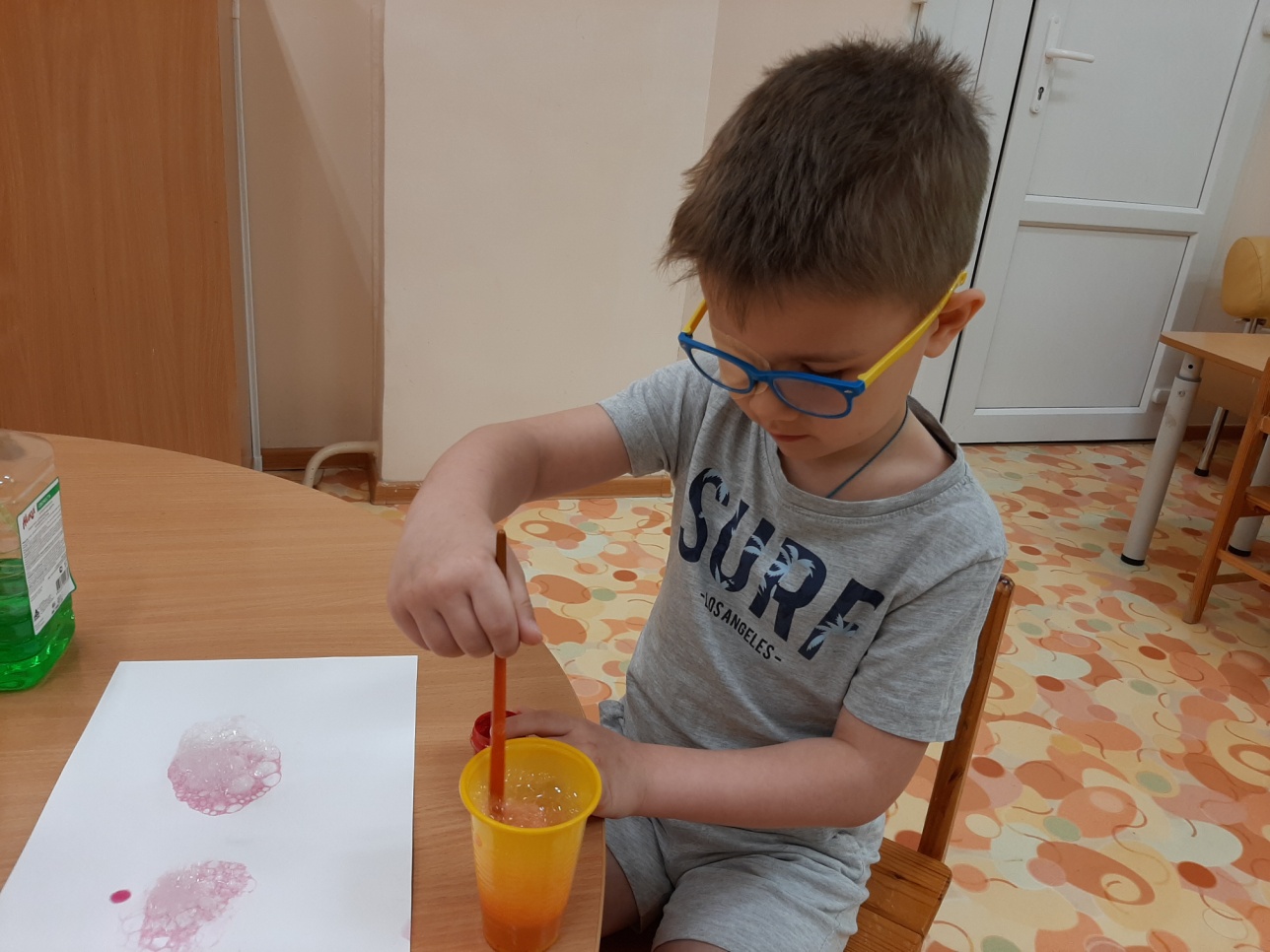 вспениваем жидкость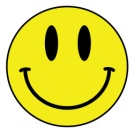 бурлим ! 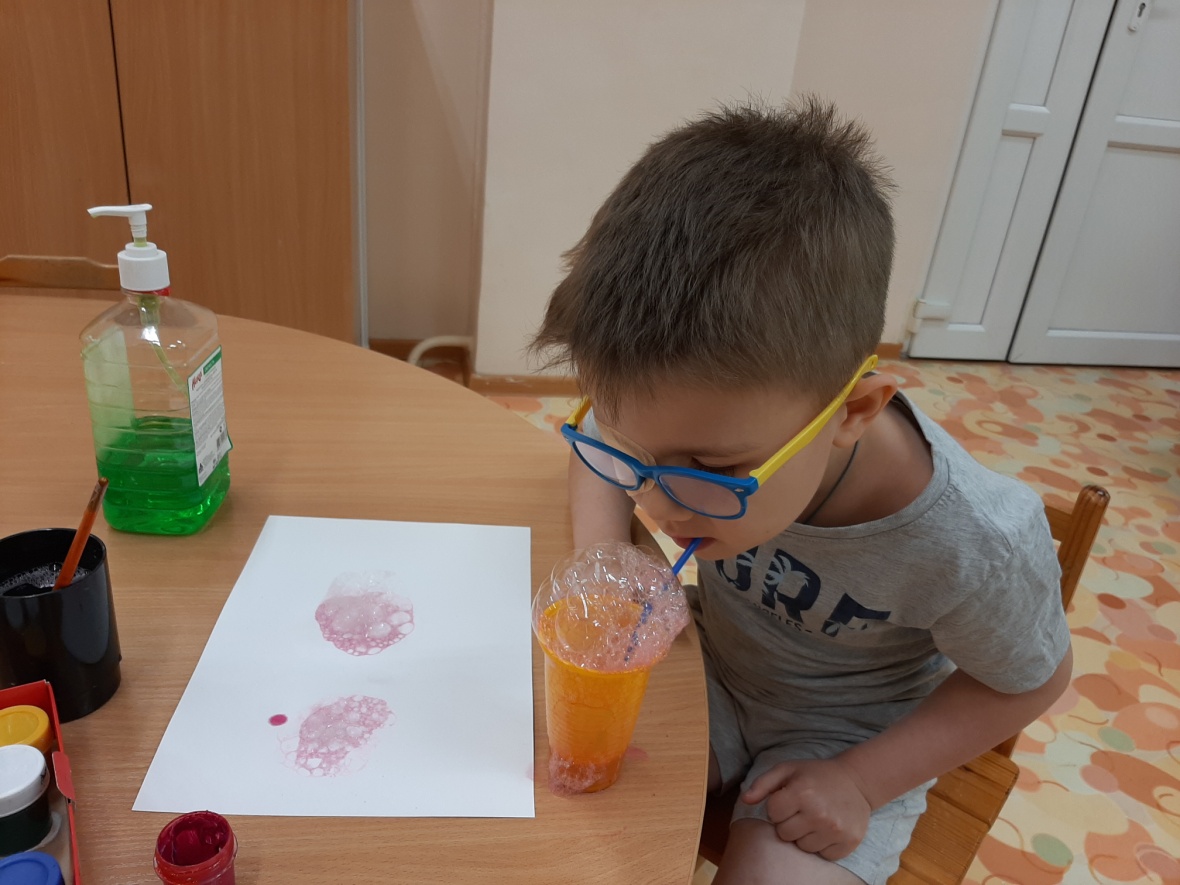 снимаем пену на лист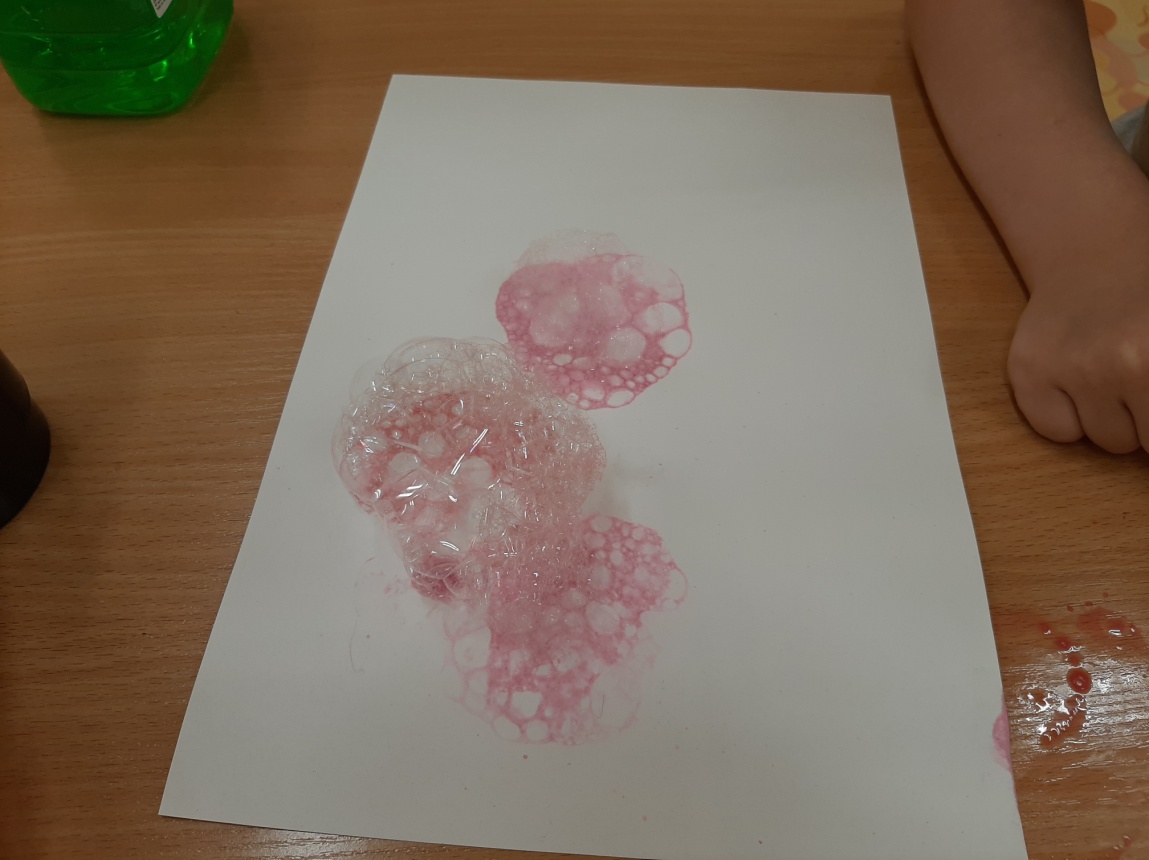 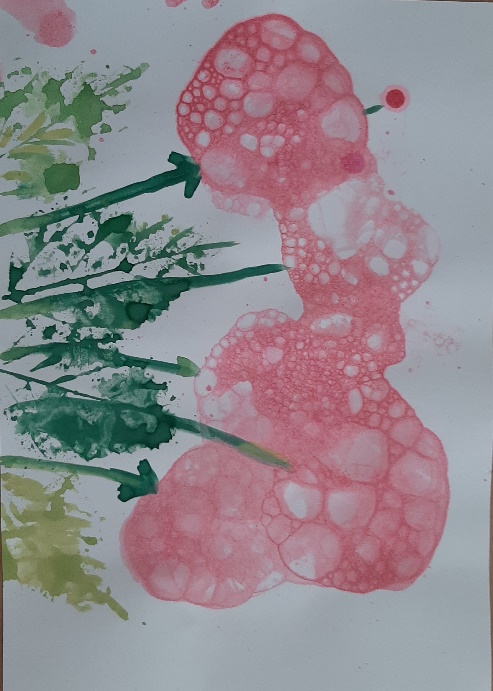 дорисовываем стебельки и листья кистью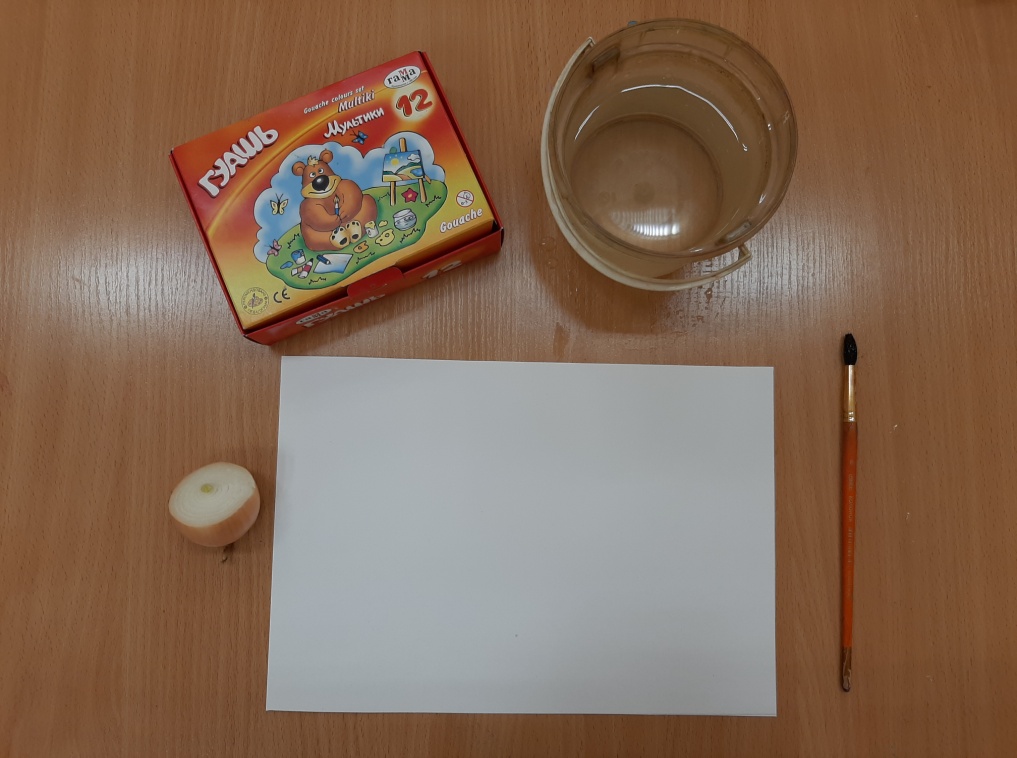                                                  → Гуашь → Емкость с водой                                               → Кисть                                                            → Лист бумагиИ ЛУКОВИЦА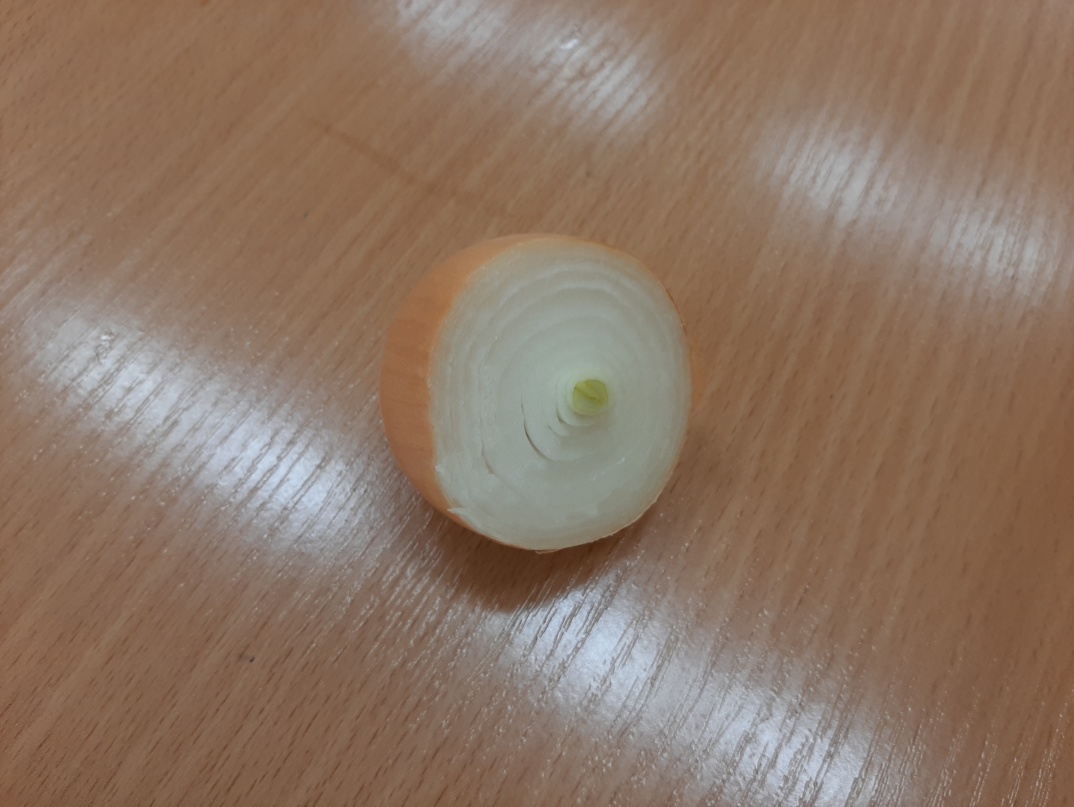 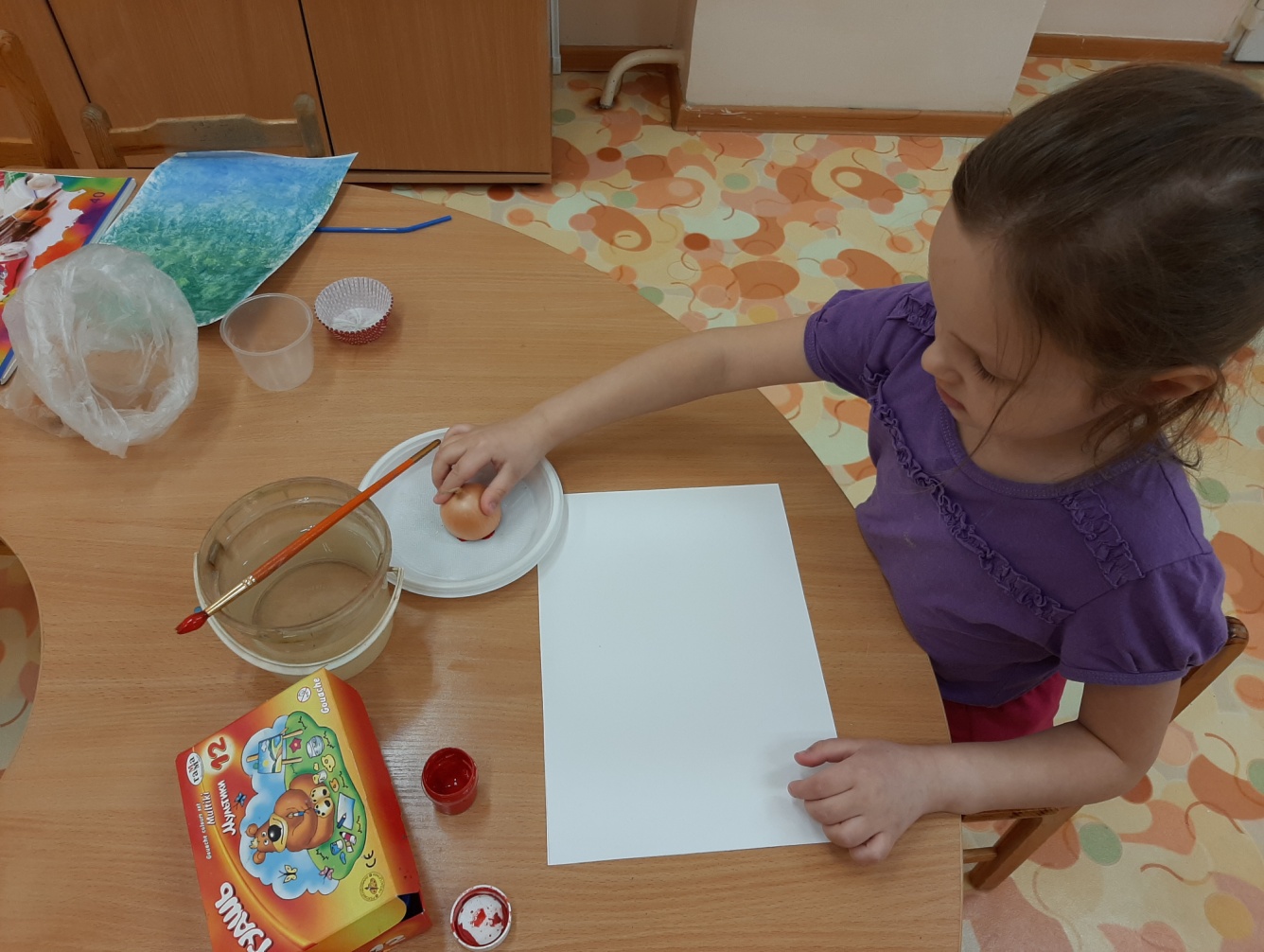 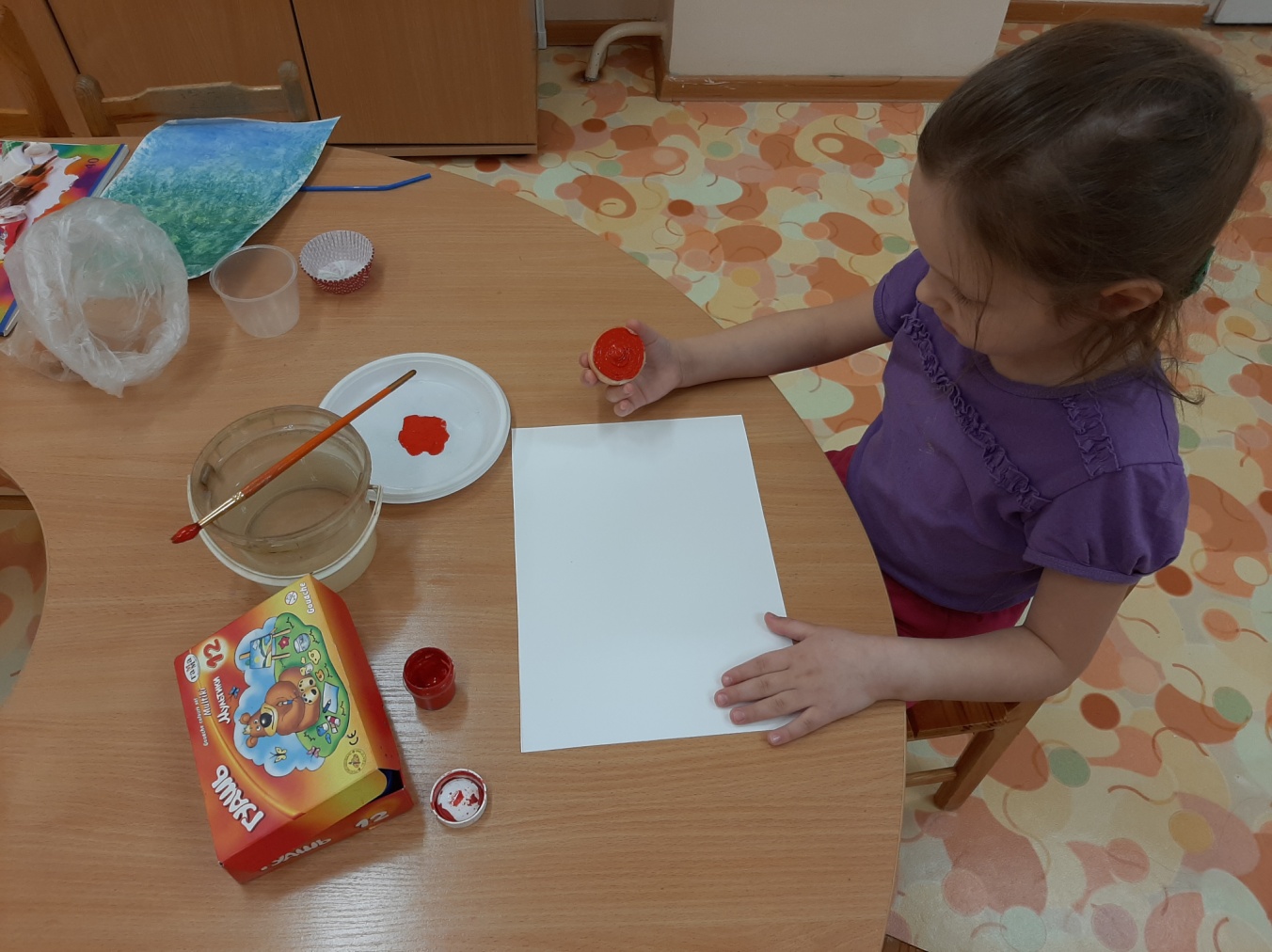 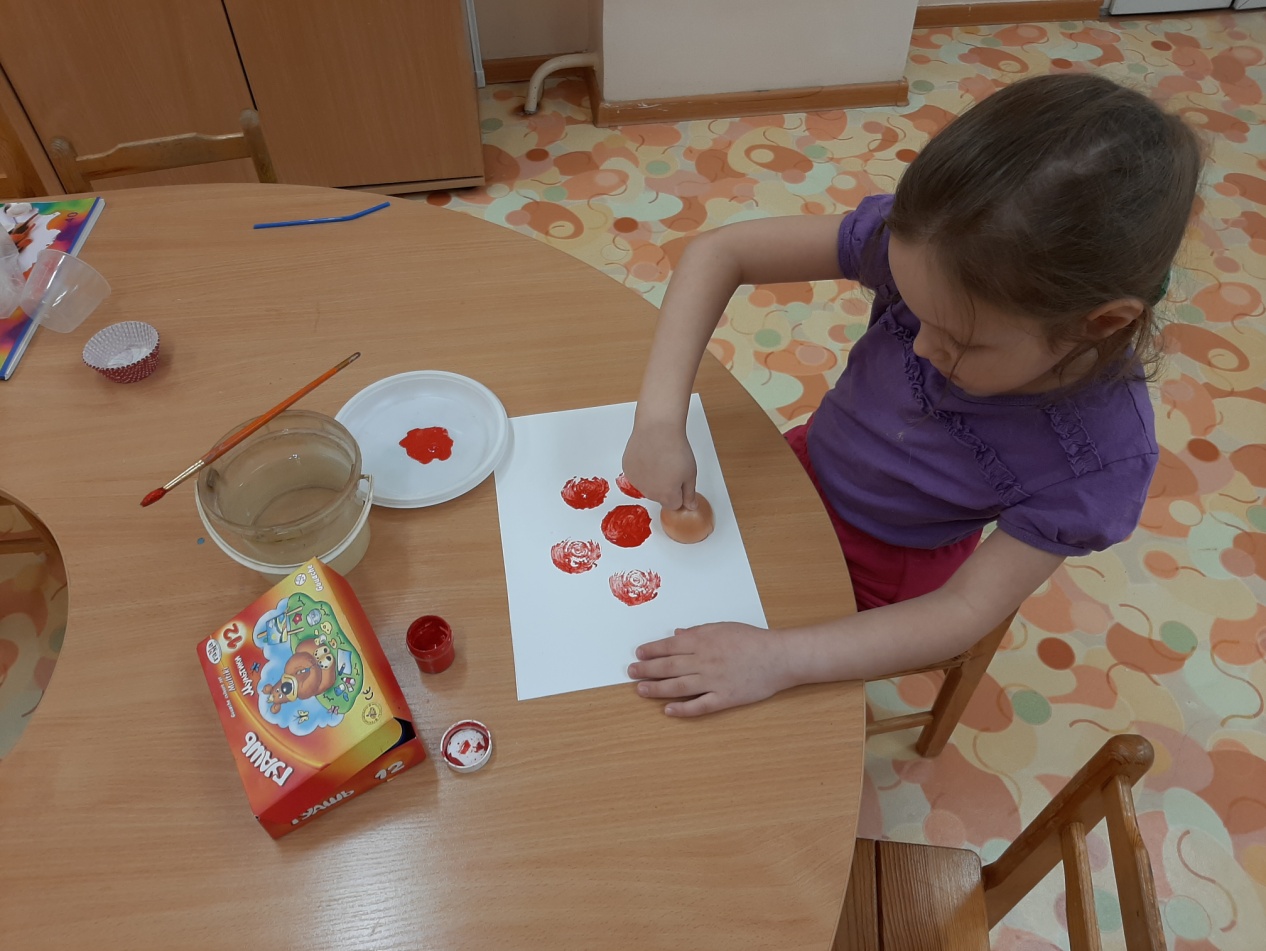 Листья у цветов можно изобразить, оставив оттиск листа любого растения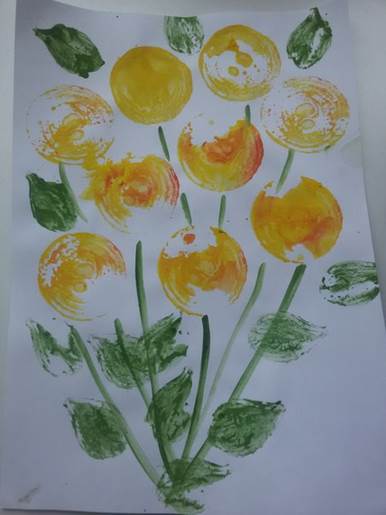 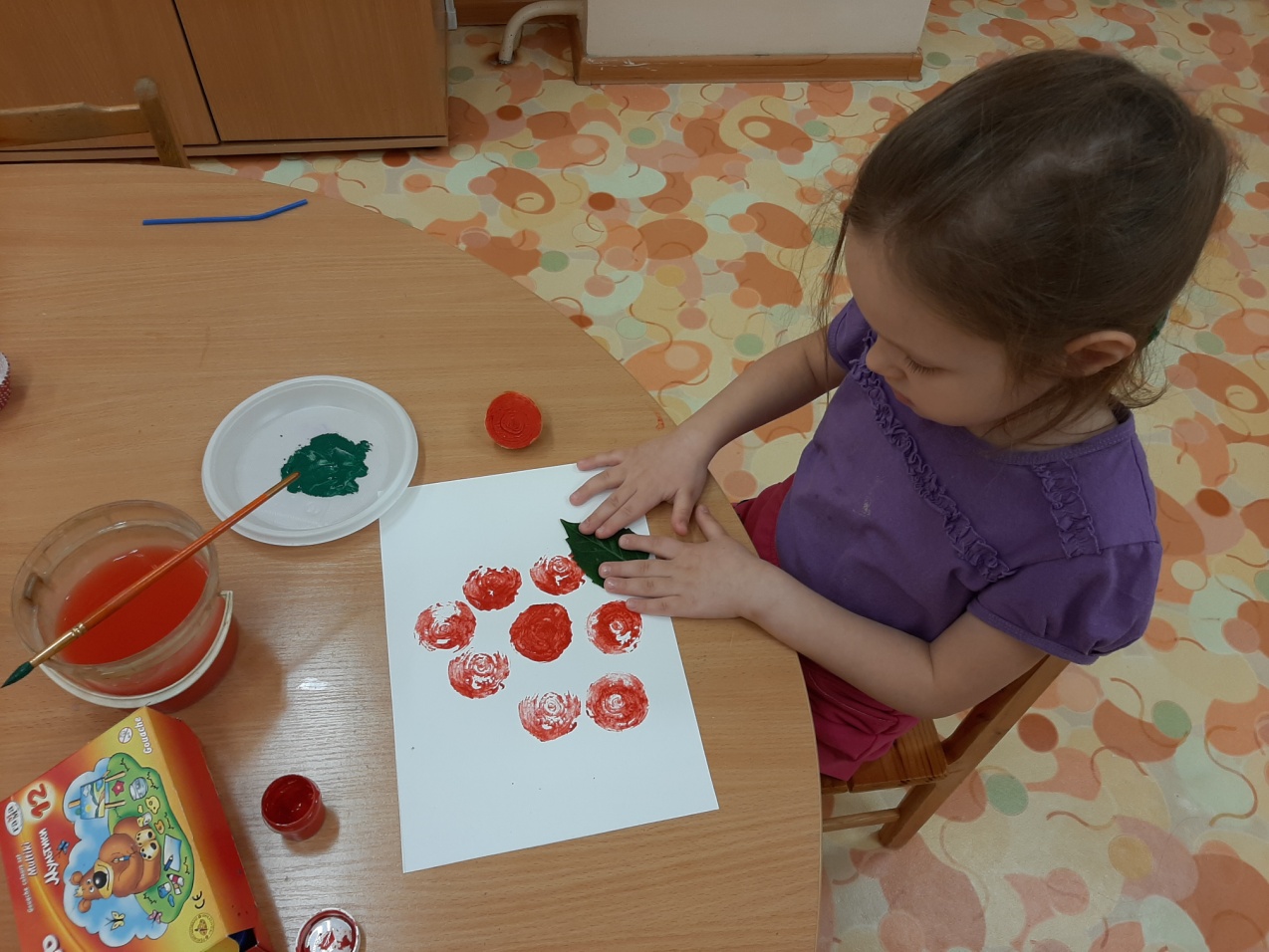 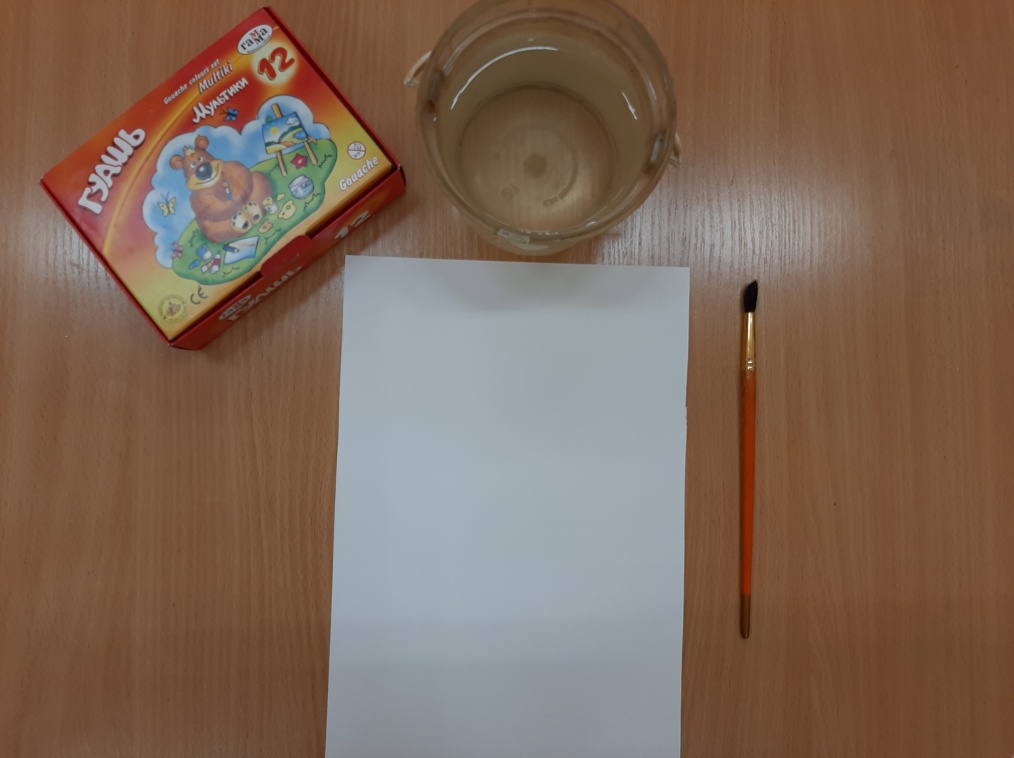                                             → Гуашь                                                                → Емкость с водой                                           → Кисть                                                        → Лист бумаги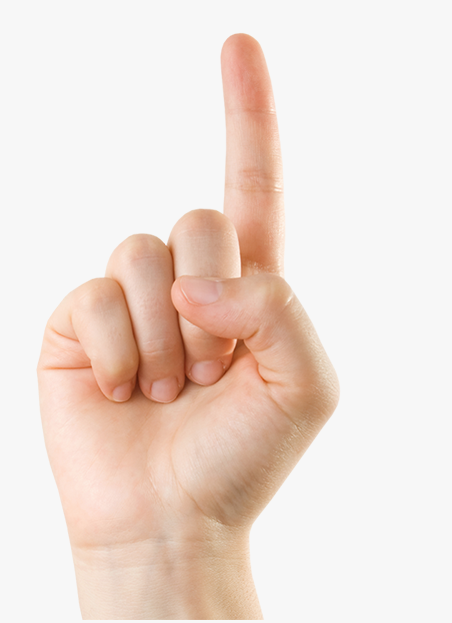                   И ПАЛЕЦРисуем кистью линию лепестка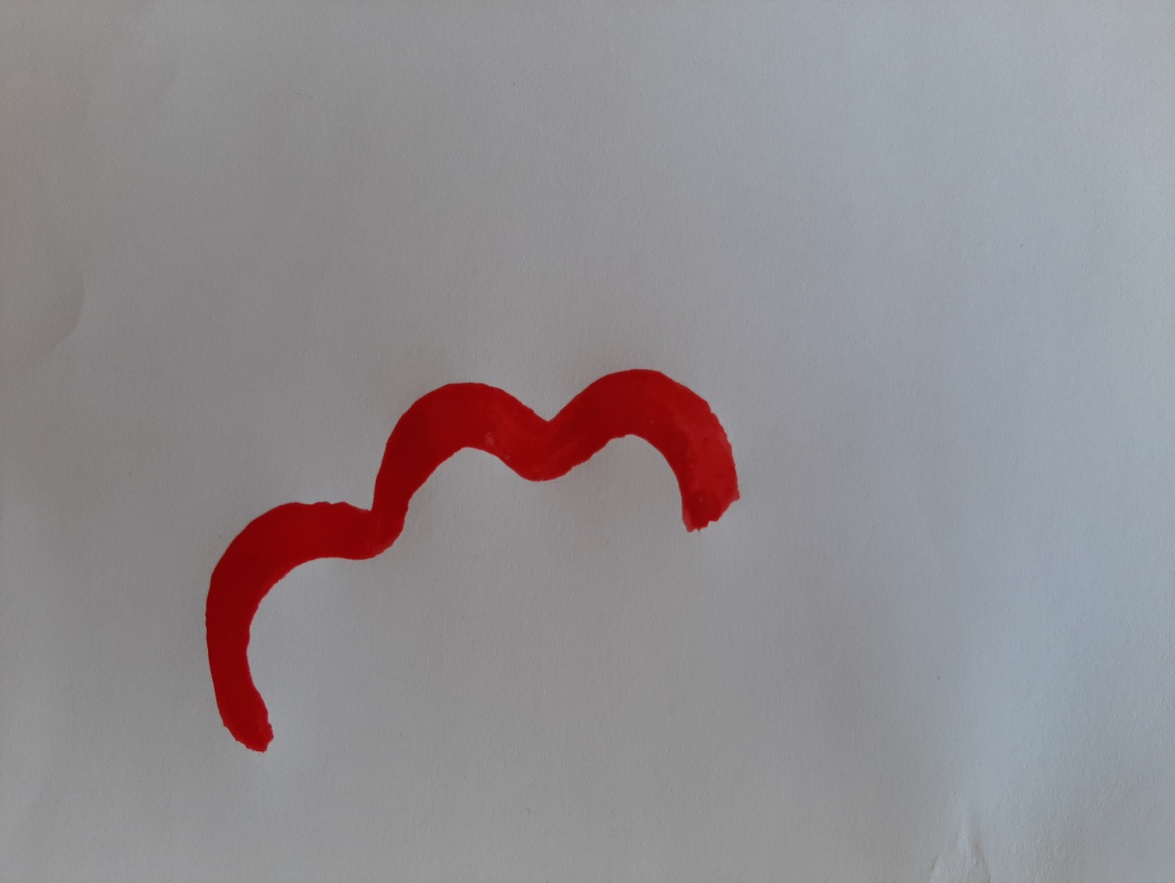 Растушевываем пальцем краскук середине цветка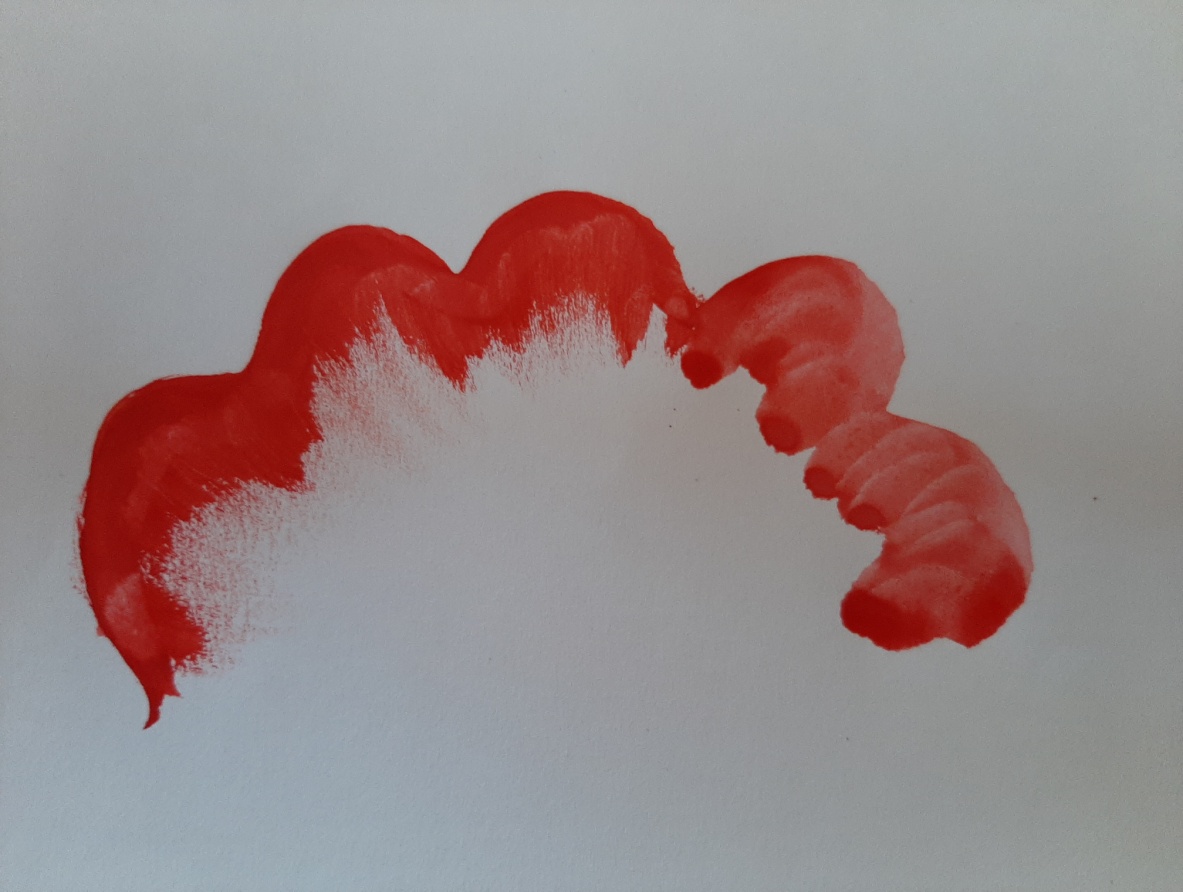 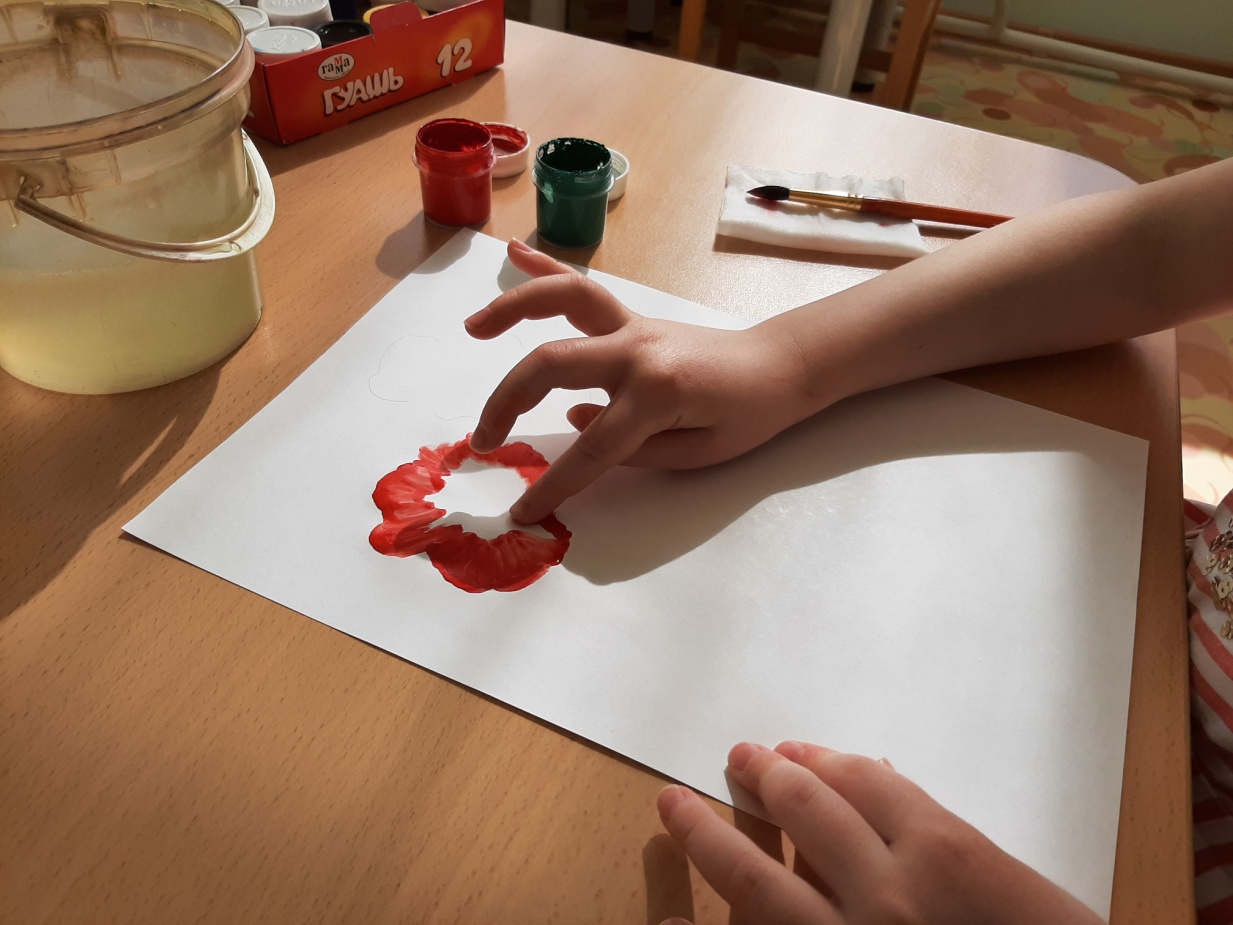 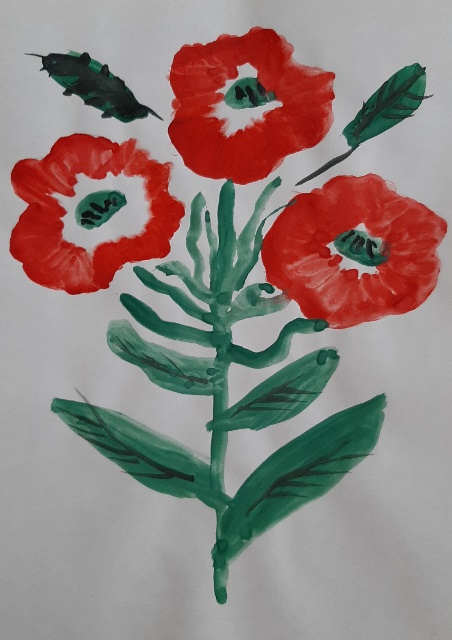 Список литературы:        Л.Б. Баряева, Е. А. Логинова «Программа воспитания и обучения дошкольников с задержкой психического развития» Санкт-Петербург ЦДК проф. Л.Б. Баряевой 2010г.Цквитария Т.А. «Нетрадиционные техники рисования. Интегрированные занятия в ДОУ».- М.: ТЦ Сфера, 2011г.А.В.Никитина «Нетрадиционные техники рисования в ДОУ. Пособие для воспитателей и родителей». – СПб.: КАРО, 2007г.